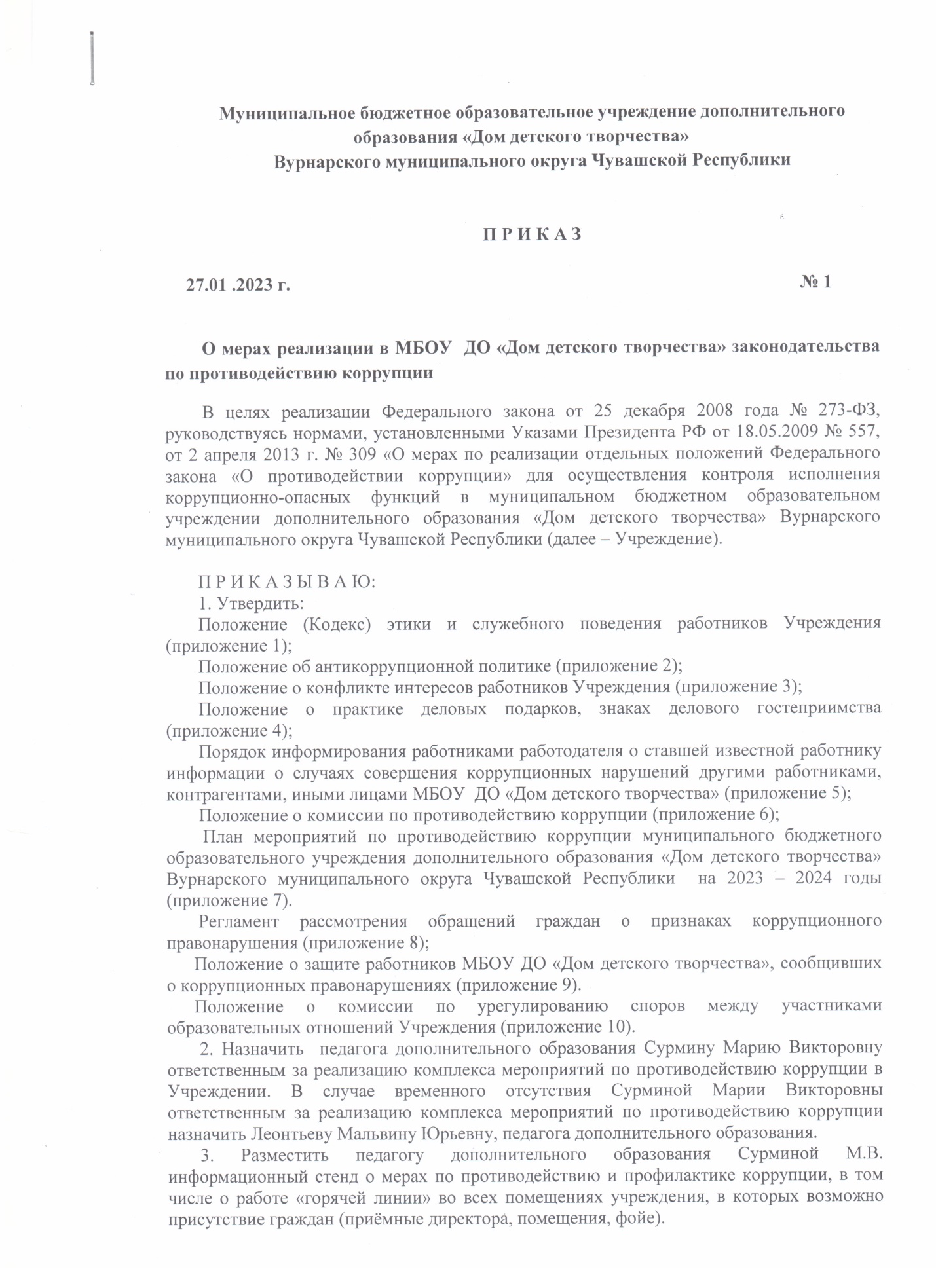 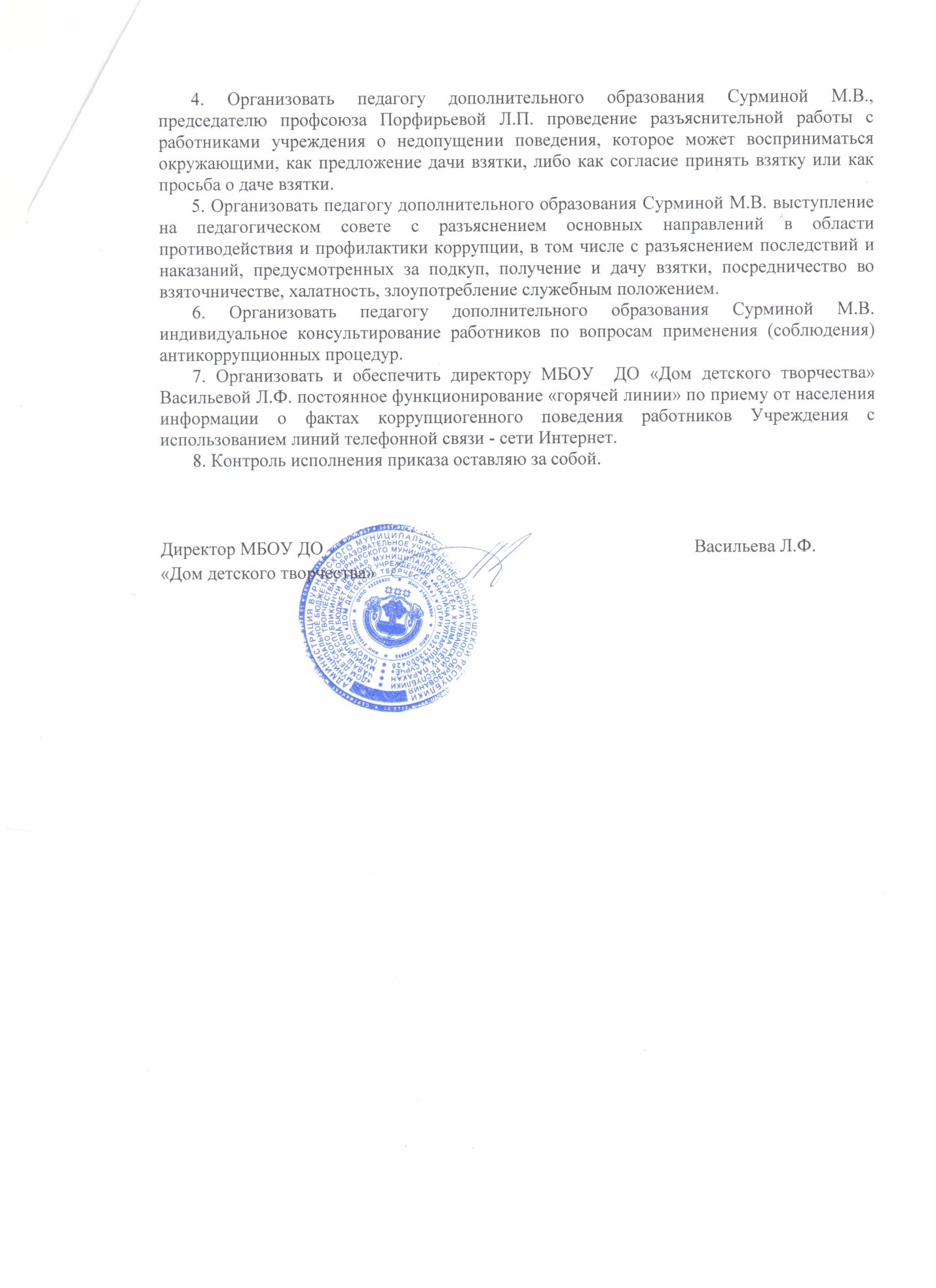 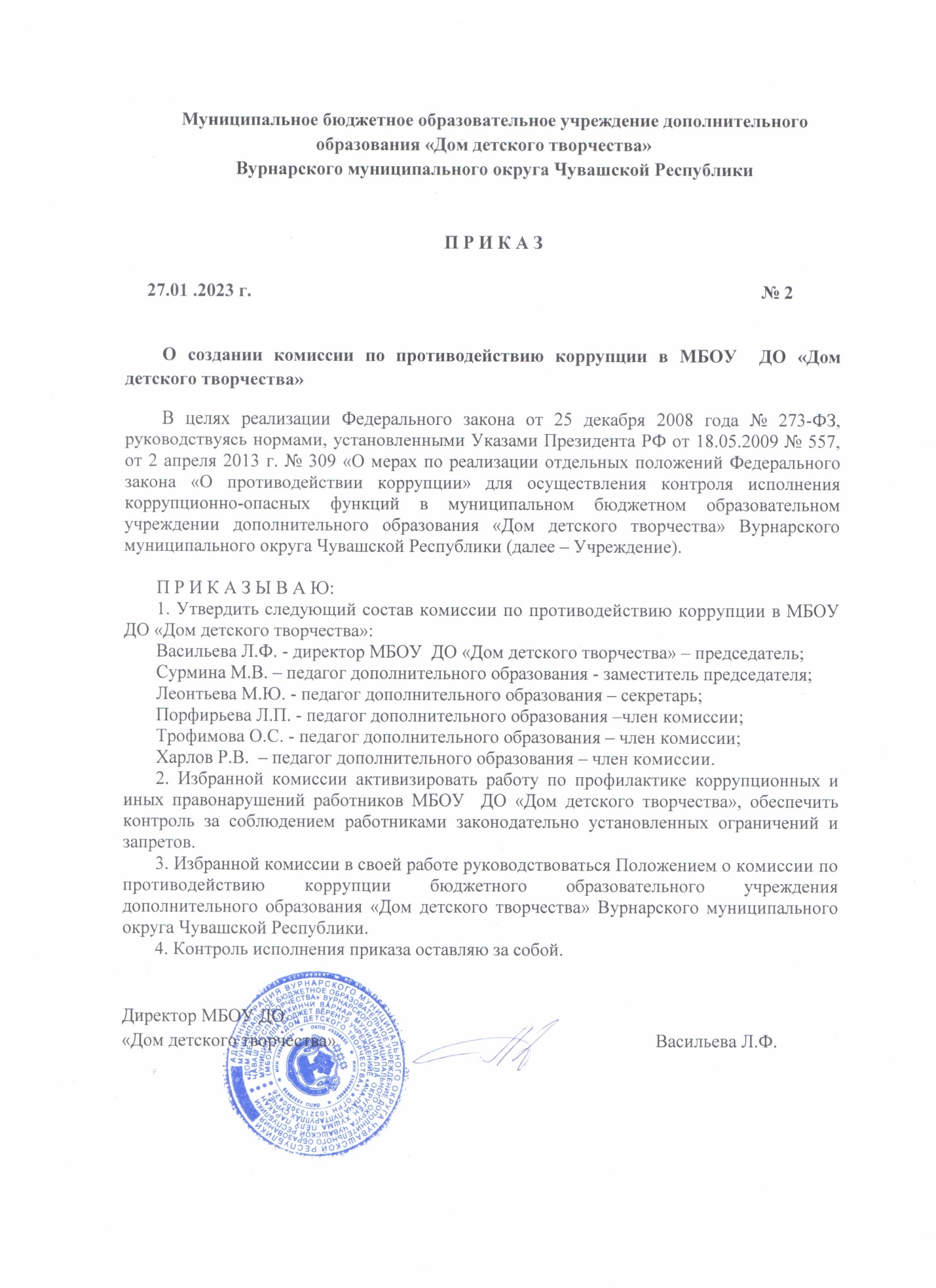 Приложение 1к приказу от 27.01.2023 г. № 1КОДЕКСпрофессиональной этики педагогических работниковмуниципального бюджетного образовательного учреждениядополнительного образования «Дом детского творчества»Вурнарского муниципального округа Чувашской Республики1.Общие положения 1.1. Кодекс профессиональной этики педагогических работников (далее –Кодекс) муниципального бюджетного образовательного учреждения дополнительного образования «Дом детского творчества» Вурнарского муниципального округа Чувашской Республики (далее- ДДТ) разработан в целях реализации нормы ч. 4 ст. 47 Федерального закона от 29.12.2012 N 273-ФЗ «Об образовании в Российской Федерации», в соответствии с положениями Конституции Российской Федерации, законодательством РФ, международным правом, принятыми в обществе нормами морали и нравственности.1.2. Кодекс представляет собой свод правил и принципов профессионального поведения педагогического работника во время образовательного процесса и (или) выполнения трудовой функции. 1.3. Целями Кодекса являются: установление единых норм поведения педагогических работников в учреждении;укрепление авторитета педагогических работников в учреждении и обществе;обеспечение права педагогических работников учреждения на справедливое и объективное расследование нарушения ими норм профессиональной этики; 1.4. Кодекс служит основой для формирования взаимоотношений в системе образования, основанных на нормах морали, уважительном отношении к педагогической деятельности в общественном сознании, самоконтроле педагогических работников.2. Основные термины и понятияВ настоящем Кодексе используются следующие основные термины и понятия: 2.1. Педагогический работник - физическое лицо, которое состоит в трудовых, служебных отношениях с 	ДДТ, осуществляющей образовательную деятельность, и выполняет обязанности по воспитанию и обучению учащихся. 2.2. Профессиональная этика педагогического работника - система принципов, норм и правил поведения, действующая в отношениях работника с обучающимися, их родителями (законными представителями) и другими работниками организации. 2.3. Гуманность - принцип, а также соответствующие свойства характера, основанные на деятельном признании и уважении личности человека, содействие его благу без ограничения возможностей для свободы. Гуманность предполагает бескорыстное отношение к окружающим, сочувствие и поддержку, не причинение физических страданий и недопустимость унижения человеческого достоинства. 2.4. Законность - соблюдение педагогическим работником положений и норм законодательства РФ, устава и локальных нормативных актов учреждения. 2.5. Справедливость - беспристрастное и нравственно должное отношение педагогического работника к участникам образовательного процесса. 2.6. Профессионализм - обладание педагогическим работником знаниями, владение умениями и навыками, необходимыми ему для эффективной деятельности. 2.7. Ответственность - принцип, согласно которому педагогический работник отвечает за совершенные поступки, действия (бездействие). 2.8. Толерантность - терпимость к иному мировоззрению, образу жизни, поведению, национальности, вероисповеданию участников образовательного процесса. 2.9. Аморальный проступок - виновное деяние (действие или бездействие) педагогического работника, грубо нарушающее нормы морали и нравственности, а равно способствующее совершению таких деяний со стороны учащегося, отрицательно влияющее на выполнение им своих трудовых функций, унижающее честь и достоинство педагогических работников перед учащимися и (или) их родителями (законными представителями). 2.10. Конфликт интересов педагогического работника - ситуация, при которой у педагогического работника при осуществлении им профессиональной деятельности возникает личная заинтересованность в получении материальной выгоды или иного преимущества и которая влияет или может повлиять на надлежащее исполнение педагогическим работником профессиональных обязанностей вследствие противоречия между его личной заинтересованностью и интересами воспитанника его родителей (законных представителей). 3. Этические принципы и правила профессионального поведения педагогического работника.3.1. При выполнении трудовых обязанностей педагогическому работнику следует исходить из конституционного положения о том, что человек, его права и свободы являются высшей ценностью, каждый гражданин имеет право на неприкосновенность частной жизни, личную и семейную тайну, защиту чести, достоинства, своего доброго имени. 3.2. Принципами профессионального поведения педагогического работника являются: гуманность, законность, справедливость, профессионализм, ответственность, солидарность и толерантность. 3.3. В своей деятельности педагогический работник проявляет терпимость и уважение к обычаям и традициям народов РФ и других государств, учитывает культурные и иные особенности различных этнических, социальных групп и конфессий. 3.4. Педагогический работник осуществляет свою деятельность на высоком профессиональном уровне, постоянно стремится к совершенствованию своих знаний, умений, навыков, методологии обучения, занимает активную жизненную позицию. 3.5. Педагогический работник дорожит своей репутацией, подает своим поведением положительный пример всем участникам образовательного процесса. 3.6. Педагогический работник соблюдает правила русского языка, культуру устной и письменной речи, не использует сам и не допускает использования в присутствии участников образовательного процесса ругательств, вульгаризмов, грубых или оскорбительных фраз. 3.7. Педагогический работник способствует реализации права на получение дополнительного образования всех детей независимо от их пола, возраста, расовой и национальной принадлежности, а также религиозных убеждений, социального статуса, материального положения их родителей. 3.8. Педагогический работник уважает честь и достоинство обучающихся и других участников образовательных отношений, защищает обучающихся от любых форм проявления жестокости и унижения. 3.9. В своей профессиональной деятельности педагогический работник:  учитывает особенности психофизического развития детей и состояние их здоровья;применяет педагогически обоснованные и обеспечивающие высокое качество образования;формы, методы обучения и воспитания; соблюдает специальные условия, необходимые для получения дополнительного образования детьми с ограниченными возможностями здоровья. 3.10. Во взаимоотношениях с коллегами педагогический работник обязан быть честным, справедливым, порядочным, с уважением относиться к их знаниям и опыту, при необходимости оказывать им профессиональную помощь и поддержку. З.11. Педагогический работник высказывает критику в адрес коллег аргументированно, конструктивно, без использования оскорбительных слов. Критике подлежат профессиональные действия, но не личность коллег. 3.12. Педагогический работник не имеет права допускать негативные высказывания о своих коллегах и их работе в присутствии обучающихся и их родителей (законных представителей). 3.13. Педагогический работник не вправе подвергать критике внутрисемейные ценности и верования обучающихся. 3.14. Педагогический работник хранит в тайне информацию об обучающихся, доверенную ему участниками образовательного процесса, в т. ч. высказанное мнение о родителях (законных представителях), педагогах, за исключением случаев, предусмотренных законодательством. 4. Требования к внешнему виду педагогического работника4.1. Внешний вид педагогического работника при выполнении им трудовых обязанностей должен способствовать формированию уважительного отношения в обществе к педагогическим работникам и организациям, осуществляющим образовательную деятельность. 4.2. Во время выполнения, своих должностных обязанностей педагогический работник должен быть аккуратно одет. Одежда не должна быть яркой и вызывающей и противоречить общепринятым нормам приличия. Приемлем деловой костюм, к которому относятся пиджак с юбкой/брюками и блузка. Предпочтительными цветами для одежды являются черный, коричневый, серый, темно-синий, темно-бордовый, бежевый. Рубашки и блузки могут быть пастельных тонов.4.3. Украшений должно быть минимальное количество, они не должны быть яркими и броскими. 4.4. Прическа, макияж и маникюр должны производить впечатление аккуратного и ухоженного человека. Макияж и маникюр должны быть нейтральных тонов. 4.5. Недопустимо наличие у педагогического работника татуировок и пирсинга на открытых участках тела. 5. Дисциплинарные меры за нарушение норм профессионального поведения5.1. За нарушение норм профессиональной этики на виновного педагогического работника может быть наложено дисциплинарное взыскание. 5.2. Дисциплинарные расследования и принятые на их основании решения могут быть преданы гласности только по просьбе заинтересованного педагогического работника, за исключением тех случаев, когда они влекут за собой запрещение заниматься педагогической деятельностью, или если это диктуется соображениями, касающимися защиты или благополучия обучающихся. 5.3. На каждой стадии рассмотрения любого дисциплинарного вопроса каждому педагогическому работнику должны быть обеспечены достаточные гарантии, в частности:  право быть информированным в письменном виде о предъявляемых ему претензиях и об  основаниях для этих претензий;  право на ознакомление со всеми материалами по данному делу;право на защиту лично или через представителя по своему выбору, с предоставлением;преподавателю достаточного времени для подготовки защиты;  право быть информированным в письменном виде о принятых по его делу решениях, а также о мотивах этого решения;право апелляции: в компетентные инстанции.Приложение 2к приказу от 27.01.2023 г. № 1ПОЛОЖЕНИЕОБ АНТИКОРРУПЦИОННОЙ ПОЛИТИКЕМБОУ  ДО «ДОМ ДЕТСКОГО ТВОРЧЕСТВА»Антикоррупционная политика муниципального бюджетного образовательного учреждения дополнительного образования «Дом детского творчества» Вурнарского муниципального округа Чувашской Республики  (далее - Учреждение) разработана в соответствии с Федеральным законом от 25 декабря 2008 года № 273-ФЗ «О противодействии коррупции» и Методическими рекомендациями по разработке и принятию организационных мер по предупреждению коррупции от 08 ноября 2013 года, разработанными Министерством труда и социальной защиты Российской Федерации. Антикоррупционная политика Учреждения представляет собой комплекс взаимосвязанных принципов, процедур и конкретных мероприятий, направленных на профилактику и пресечение коррупционных правонарушений в деятельности Учреждения. В соответствии со ст. 13.3 Федерального закона № 273-Ф3 меры по предупреждению коррупции, принимаемые в организации, могут включать: 1) определение подразделений или должностных лиц, ответственных за профилактику коррупционных и иных правонарушений; 2) сотрудничество организации с правоохранительными органами; 3) разработку и внедрение в практику стандартов и процедур, направленных на обеспечение добросовестной работы организации; 4) принятие кодекса этики и служебного поведения работников организации; 5) предотвращение и урегулирование конфликта интересов; 6) недопущение составления неофициальной отчетности и использования поддельных документов. Антикоррупционная политика дополнительного образования направлена на реализацию данных мер. 1. Цели и задачи1.1. Основными целями Антикоррупционной политики Учреждения являются: - предупреждение коррупции в Учреждении; - обеспечение неотвратимости наказания за коррупционные проявления; - формирование антикоррупционного сознания у работников Учреждения. 1.2. Основные задачи Антикоррупционной политики Учреждения: - формирование у работников единообразного понимания позиции Учреждения о неприятии коррупции в любых формах и проявлениях; - установление обязанности работников Учреждения знать и соблюдать ключевые нормы антикоррупционного законодательства, требования настоящей политики; - минимизация риска вовлечения работников Учреждения в коррупционную деятельность; - обеспечение ответственности работников за коррупционные проявления; - мониторинг эффективности внедренных антикоррупционных мер (стандартов, процедур и т.п.). 2. Используемые понятия и определения2.1. Коррупция - злоупотребление служебным положением, дача взятки, получение взятки, злоупотребление полномочиями, коммерческий подкуп либо иное незаконное использование физическим лицом своего должностного положения вопреки законным интересам общества и государства в целях получения выгоды в виде денег, ценностей, иного имущества или услуг имущественного характера, иных имущественных прав для себя или для третьих лиц либо незаконное предоставление такой выгоды указанному лицу другими физическими лицами. Коррупцией также является совершение перечисленных деяний от имени или в интересах юридического лица (пункт 1 статьи 1 Федерального закона от 25 декабря 2008 г. № 273-ФЗ «О противодействии коррупции»). 2.2. Противодействие коррупции - деятельность федеральных органов государственной власти, органов государственной власти субъектов Российской Федерации, органов местного самоуправления, институтов гражданского общества, организаций и физических лиц в пределах их полномочий (пункт 2 статьи 1 Федерального закона от 25 декабря 2008 г. № 27Э-ФЗ «О противодействии коррупции»): а) по предупреждению коррупции, в том числе по выявлению и последующему устранению причин коррупции (профилактика коррупции); б) по выявлению, предупреждению, пресечению, раскрытию и расследованию коррупционных правонарушений {борьба с коррупцией); в) по минимизации и (или) ликвидации последствий коррупционных правонарушений. 2.3. Контрагент - любое российское или иностранное юридическое или физическое лицо, с которым организация вступает в договорные отношения, за исключением трудовых отношений. 2.4. Взятка - получение должностным лицом, иностранным должностным лицом либо должностным лицом публичной международной организации лично или через посредника денег, ценных бумаг, иного имущества либо в виде незаконных оказания ему услуг имущественного характера, предоставления иных имущественных прав за совершение действий (бездействие) в пользу взяткодателя или представляемых им лиц, если такие действия (бездействие) входят в служебные полномочия должностного лица либо если оно в силу должностного положения может способствовать таким действиям (бездействию), а равно за общее покровительство или попустительство по службе. 2.5. Коммерческий подкуп - незаконные передача лицу, выполняющему управленческие функции в коммерческой или иной организации, денег, ценных бумаг, иного имущества, оказание ему услуг имущественного характера, предоставление иных имущественных прав за совершение действий (бездействие) в интересах дающего в связи с занимаемым этим лицом служебным положением (часть 1 статьи 204 Уголовного кодекса Российской Федерации). 2.6. Конфликт интересов - ситуация, при которой личная заинтересованность (прямая или косвенная) работника (представителя организации) влияет или может повлиять на надлежащее исполнение им должностных (трудовых) обязанностей и при которой возникает или может возникнуть противоречие между личной заинтересованностью работника (представителя организации) и правами и законными интересами организации, способное привести к причинению вреда правам и законным интересам, имуществу и (или) деловой репутации организации, работником (представителем организации) которой он является. 2.7. Личная заинтересованность работника (представителя организации) - заинтересованность работника (представителя организации), связанная с возможностью получения работником (представителем организации) при исполнении должностных обязанностей доходов в виде денег, ценностей, иного имущества или услуг имущественного характера, иных имущественных прав для себя или для третьих лиц. 3. Основные принципы Антикоррупционной политикиАнтикоррупционная политика Учреждения основана на следующих ключевых принципах: 3.1. Принцип соответствия политики действующему законодательству и общепринятым нормам. Настоящая антикоррупционная политика соответствует Конституции Российской Федерации, федеральным конституционным законам, общепризнанным принципам и нормам международного права и международным договорам Российской Федерации, федеральным законам, нормативным правовым актам Президента Российской Федерации, а также нормативным правовым актам Правительства Российской Федерации, нормативным правовым актам иных федеральных органов государственной власти, законодательству Российской Федерации и иным нормативным правовым актам, применимым к Учреждению. 3.2. Принцип личного примера руководства. Ключевая роль руководства Учреждения в формировании культуры нетерпимости к коррупции и в создании внутриорганизационной системы предупреждения и противодействия коррупции в Учреждении. 3.3. Принцип вовлеченности работников. В Учреждении регулярно информируют работников о положениях антикоррупционного законодательства и активно их привлекают к участию в формировании и реализации антикоррупционных стандартов и процедур. 3.4. Принцип соразмерности антикоррупционных процедур риску коррупции. В Учреждении разрабатываются и выполняются мероприятия, позволяющие снизить вероятность вовлечения Учреждения, ее руководства и работников в коррупционную деятельность. 3.5. Принцип эффективности антикоррупционных процедур. В Учреждении применяют такие антикоррупционные мероприятия, которые имеют низкую стоимость, обеспечивают простоту реализации и приносят значимый результат. 3.6. Принцип ответственности и неотвратимости наказания. Неотвратимость наказания для работников Учреждения вне зависимости от занимаемой должности, стажа работы и иных условий в случае совершения ими коррупционных правонарушений в связи с исполнением трудовых обязанностей, а также персональная ответственность руководства за реализацию настоящей Антикоррупционной политики. 3.7. Принцип постоянного контроля и регулярного мониторинга. В Учреждении регулярно осуществляется мониторинг эффективности внедренных антикоррупционных процедур, а также контроля за их исполнением. 3.8. Принцип открытости Информирование контрагентов, партнеров и общественности о принятых в организации антикоррупционных стандартах ведения деятельности. 4. Область применения Антикоррупционной политики и круг лиц, попадающих под ее действие4.1. Основным кругом лиц, попадающих под действие политики, являются работники Учреждения, находящиеся с ним в трудовых отношениях, вне зависимости от занимаемой должности и выполняемых функций. Политика распространяется и на лиц, выполняющих для Учреждения работы или предоставляющие услуги на основе контрактов. В этом случае соответствующие положения нужно включить в текст контрактов. 4.2. Обязанности работников Учреждения в связи с предупреждением и противодействием коррупции: 4.2.1. Воздерживаться: - от совершения и (или) участия в совершении коррупционных правонарушений в интересах или от имени учреждения; -от поведения, которое может быть истолковано окружающими как готовность совершить или участвовать в совершении коррупционного правонарушения в интересах или от имени учреждения; 4.2.2. Незамедлительно информировать непосредственного руководителя и (или) лицо, ответственное за реализацию антикоррупционной политики, в случае их отсутствия директора учреждения: - о случаях склонения работника к совершению коррупционных правонарушений; - о ставшей известной работнику информации о случаях совершения коррупционных правонарушений другими работниками, контрагентами организации или иными лицами; 4.2.3. Сообщать непосредственному начальнику или директору учреждения о возможности возникновения либо возникшем у работника конфликте интересов. Исходя из положений статьи 57 ТК РФ по соглашению сторон в трудовой договор, заключаемый с работником при приёме его на работу в Учреждении, должны включаться права и обязанности работника и работодателя, установленные данным локальным нормативным актом – Положение об Антикоррупционной политике МБОУ ДО "Дом детского творчества". Обязанности работников, должностных лиц Учреждения, изложенные в настоящем документе, включаются в должностную инструкцию. С каждым работником Учреждения подписывается обязательство (соглашение) о соблюдении принципов и требований Антикоррупционной политики Учреждения и норм антикоррупционного законодательства Российской Федерации при заключении трудового договора (Прилагается). Общие и специальные обязанности рекомендуется включить в трудовой договор с работником организации. При условии закрепления обязанностей работника в связи с предупреждением и противодействием коррупции в трудовом договоре работодатель вправе применить к работнику меры дисциплинарного взыскания, включая увольнение, при наличии оснований, предусмотренных ТК РФ, за совершения неправомерных действий, повлекших неисполнение возложенных на него трудовых обязанностей. 5. Ответственные за реализацию Антикоррупционной политики5.1. Ответственными за реализацию Антикоррупционной политики Учреждения являются следующие должностные лица: - директор Учреждения и его заместители; - начальники структурных подразделений. Данные должностные лица обязаны обеспечить выполнение требований действующего законодательства о противодействии коррупции и локальных нормативных актов учреждения, направленных на реализацию мер по предупреждению коррупции соответственно в Учреждении и в курируемых и возглавляемых структурных подразделениях Учреждения. Задачи, функции и полномочия директора в сфере противодействия коррупции определены его Должностной инструкцией. Эти обязанности включают в частности: • разработку локальных нормативных актов организации, направленных на реализацию мер по предупреждению коррупции (антикоррупционной политики, кодекса этики и служебного поведения работников и т.д.); • проведение контрольных мероприятий, направленных на выявление коррупционных правонарушений работниками организации; • организация проведения оценки коррупционных рисков; • прием и рассмотрение сообщений о случаях склонения работников к совершению коррупционных правонарушений в интересах или от имени иной организации, а также о случаях совершения коррупционных правонарушений работниками, контрагентами образовательного учреждения или иными лицами;организация заполнения и рассмотрения деклараций о конфликте интересов; • организация обучающих мероприятий по вопросам профилактики и противодействия коррупции и индивидуального консультирования работников; • оказание содействия уполномоченным представителям контрольно-надзорных и правоохранительных органов при проведении ими инспекционных проверок деятельности организации по вопросам предупреждения и противодействия коррупции; • оказание содействия уполномоченным представителям правоохранительных органов при проведении мероприятий по пресечению или расследованию коррупционных преступлений, включая оперативно-розыскные мероприятия; • проведение оценки результатов антикоррупционной работы и подготовка соответствующих отчетных материалов Учредителю. 5.2. Директор Учреждения назначает ответственного за организацию работы по предупреждению коррупционных правонарушений в Учреждении, который: - организует работы по профилактике и противодействию коррупции в Учреждении в соответствии с Антикоррупционной политикой Учреждения;- организует разработку проектов локальных нормативных актов, направленных на реализацию перечня антикоррупционных мероприятий, определенных Антикоррупционной политикой Учреждения, и предоставляет их на утверждение директору Учреждения. 6. Установление перечня реализуемых Учреждением антикоррупционных мероприятий, стандартов и процедур и порядок их выполнения (применения).В целях предупреждения и противодействия коррупции Учреждение планирует реализовать следующий перечень антикоррупционных мероприятий:В качестве приложения к Антикоррупционной политике Учреждения утверждается план реализации антикоррупционных мероприятий. 7. Оценка коррупционных рисковЦелью оценки коррупционных рисков является определение конкретных процессов и видов деятельности образовательного учреждения, при реализации которых наиболее высока вероятность совершения работниками организации коррупционных правонарушений как в целях получения личной выгоды, так и в целях получения выгоды организацией. Оценка коррупционных рисков является важнейшим элементом антикоррупционной политики. Она позволяет обеспечить соответствие реализуемых антикоррупционных мероприятий специфике деятельности организации и рационально использовать ресурсы, направляемые на проведение работы по профилактике коррупции. Порядок проведения оценки коррупционных рисков: • представить деятельность организации в виде отдельных процессов, в каждом из которых выделить составные элементы (подпроцессы); • выделить «критические точки» - для каждого процесса и определить те элементы (подпроцессы), при реализации которых наиболее вероятно возникновение коррупционных правонарушений. • Для каждого подпроцесса, реализация которого связана с коррупционным риском, составить описание возможных коррупционных правонарушений, включающее: - характеристику выгоды или преимущества, которое может быть получено организацией или ее отдельными работниками при совершении «коррупционного правонарушения»; - должности в организации, которые являются «ключевыми» для совершения коррупционного правонарушения - участие каких должностных лиц организации необходимо, чтобы совершение коррупционного правонарушения стало возможным; - вероятные формы осуществления коррупционных платежей. • На основании проведенного анализа подготовить «карту коррупционных рисков организации» - сводное описание «критических точек» и возможных коррупционных правонарушений. Разработать комплекс мер по устранению или минимизации коррупционных рисков. 7. Ответственность сотрудников за несоблюдение требований Антикоррупционной политики. 7.1. В Учреждении требуется соблюдения работниками Антикоррупционной политики, при соблюдении процедур информирования работников о ключевых принципах, требованиях и санкциях за нарушения. Каждый работник, при заключении трудового договора должен быть ознакомлен под роспись с Антикоррупционной политикой Учреждения и локальными нормативными актами, касающимися предупреждения и противодействия коррупции, изданными в Учреждении. 7.2. Работники Учреждения, независимо от занимаемой должности, несут ответственность, предусмотренную действующим законодательством Российской Федерации, за соблюдение принципов и требований настоящей Антикоррупционной политики, а также за действие (бездействие) подчиненных им лиц, нарушающих эти принципы и требования. 7.3. К мерам ответственности за коррупционные проявления в Учреждении относятся: меры уголовной, административной и дисциплинарной ответственности в соответствии законодательством Российской Федерации. 7.4. Организация также может прийти к выводу, что конфликт интересов имеет место, и использовать различные способы его разрешения, в том числе: - ограничение доступа работника к конкретной информации, которая может затрагивать личные интересы работника; - добровольный отказ работника лицея или его отстранение (постоянное или временное) от участия в обсуждении и процессе принятия решений по вопросам, которые находятся или могут оказаться под влиянием конфликта интересов; - пересмотр и изменение функциональных обязанностей работника; - временное отстранение работника от должности, если его личные интересы входят в противоречие с функциональными обязанностями; - перевод работника на должность, предусматривающую выполнение функциональных обязанностей, не связанных с конфликтом интересов; - передача работником принадлежащего ему имущества, являющегося основой возникновения конфликта интересов, в доверительное управление; - отказ работника от своего личного интереса, порождающего конфликт с интересами организации; - увольнение работника из организации по инициативе работника; - увольнение работника по инициативе работодателя за совершение дисциплинарного проступка, то есть за неисполнение или ненадлежащее исполнение работником по его вине возложенных на него трудовых обязанностей. Приведенный перечень способов разрешения конфликта интересов не является исчерпывающим. В каждом конкретном случае по договоренности организации и работника, раскрывшего сведения о конфликте интересов, могут быть найдены иные формы его урегулирования. При разрешении имеющегося конфликта интересов следует выбрать наиболее «мягкую» меру урегулирования из возможных с учетом существующих обстоятельств. Более жесткие меры следует использовать только в случае, когда это вызвано реальной необходимостью или в случае, если более «мягкие» меры оказались недостаточно эффективными. При принятии решения о выборе конкретного метода разрешения конфликта интересов важно учитывать значимость личного интереса работника и вероятность того, что этот личный интерес будет реализован в ущерб интересам организации. 8. Порядок пересмотра и внесения изменений в Антикоррупционную политикуПри изменении законодательства Российской Федерации, либо выявлении недостаточно эффективных положений Антикоррупционной политикой Учреждения она может быть пересмотрена и в неё могут быть внесены изменения и дополнения. Работа по актуализации Антикоррупционной политикой Учреждения осуществляется по поручению директора ответственным должностным лицом за организации профилактики и противодействия коррупции в Учреждении и (или) назначенными директором должностными лицами.Приложение 3к приказу от 27.01.2023 г. № 1ПОЛОЖЕНИЕо конфликте интересов работников муниципального бюджетного образовательного учреждения дополнительного образования  «Дом детского творчества» Вурнарского муниципального округа Чувашской Республики1. Общие положения 1.1. Настоящее Положение разработано в соответствии с Федеральным законом от 25 декабря 2008 года № 273-ФЗ «О противодействии коррупции». 1.2. Настоящее положение устанавливает порядок выявления и урегулирования конфликтов интересов, возникающих у работников муниципального бюджетного образовательного учреждения дополнительного образования  «Дом детского творчества» Вурнарского муниципального округа Чувашской Республики (далее - МБОУ ДО «Дом детского творчества») в ходе выполнения ими трудовых обязанностей. 1.3. Ознакомление гражданина, поступающего на работу в организацию, с Положением производится в соответствии со статьей 68 Трудового кодекса Российской Федерации. 1.4. Действие настоящего Положения распространяется на всех работников организации вне зависимости от уровня занимаемой должности. 2. Порядок выявления и урегулирования конфликта интересов 2.1. Конфликт интересов педагогического работника - ситуация, при которой у педагогического работника при осуществлении им профессиональной деятельности возникает личная заинтересованность в получении материальной выгоды или иного преимущества и которая влияет или может повлиять на надлежащее исполнение педагогическим работником профессиональных обязанностей вследствие противоречия между его личной заинтересованностью и интересами обучающегося, родителей (законных представителей) несовершеннолетних обучающихся. 2.1.1. Сущность конфликта интересов заключается в противоречии между личным интересом и профессиональной обязанностью. 2.1.2. Применительно к педагогическому работнику речь идет о ситуациях, когда при осуществлении трудовой деятельности он сталкивается с возможностью получения какой-либо материальной или нематериальной выгоды, получение которой, однако, требует невыполнения или ненадлежащего выполнения его профессиональных обязанностей. 2.1.3. Педагогический работник МБОУ ДО «Дом детского творчества», не вправе оказывать платные образовательные услуги обучающимся, если это приводит к конфликту интересов педагогического работника. 2.1.4. Педагогическим работникам запрещается использовать образовательную деятельность для политической агитации, принуждения обучающихся к принятию политических, религиозных или иных убеждений либо отказу от них, для разжигания социальной, расовой, национальной или религиозной розни, для агитации, пропагандирующей исключительность, превосходство либо неполноценность граждан по признаку социальной, расовой, национальной, религиозной или языковой принадлежности, их отношения к религии, в том числе посредством сообщения обучающимся недостоверных сведений об исторических, о национальных, религиозных и культурных традициях народов, а также для побуждения обучающихся к действиям, противоречащим Конституции Российской Федерации. 2.1.5. Педагогический работник обязан сообщить непосредственному руководителю или иному ответственному лицу о возможности возникновения либо возникшем у работника конфликте интересов. 2.1.6. Нарушение педагогическим работником требований о конфликте интересов может повлечь применение к нему мер юридической ответственности. Исходя из п. 7.1 ч. 1 ст. 81 ТК РФ в случаях непринятия работником мер по предотвращению или урегулированию конфликта интересов, стороной которого он является, трудовой договор с ним может быть расторгнут, если указанные действия дают основание для утраты доверия к работнику со стороны работодателя. 2.1.7. В случаях возникновения конфликта интересов педагогического работника, урегулирование по данному вопросу осуществляется Комиссией по урегулированию споров между участниками образовательных отношений МБОУ ДО «Дом детского творчества» в порядке, установленном Положением об антикоррупционной комиссии по противодействию коррупции в МБОУ ДО «Дом детского творчества». 2.2. Под конфликтом интересов для работников МБОУ ДО «Дом детского творчества» не относящихся к педагогическим, в настоящем Положении понимается ситуация, при которой личная заинтересованность (прямая или косвенная) работника влияет или может повлиять на надлежащее исполнение им должностных обязанностей и при которой возникает или может возникнуть противоречие между личной заинтересованностью работника и правами и законными МБОУ ДО «Дом детского творчества» и/или третьих лиц, способное привести к причинению вреда учреждению и/или третьим лицам. 2.2.1. В случаях возникновения конфликта интересов работника МБОУ ДО «Дом детского творчества» не относящегося к педагогическим, урегулирование по данному вопросу осуществляется антикоррупционной комиссией по противодействию коррупции в МБОУ ДО «Дом детского творчества» в порядке, установленном Положением об антикоррупционной комиссии по противодействию коррупции в МБОУ ДО «Дом детского творчества». 2.2.2. Все работники МБОУ ДО «Дом детского творчества» обязаны незамедлительно информировать работодателя обо всех случаях конфликта интересов. 2.2.3. В случае нахождения Работника в командировке, в отпуске, вне рабочего места он обязан информировать работодателя незамедлительно с момента прибытия к месту работы. 2.2.4. Информирование работодателя об угрозе возникновения либо о возникшем конфликте интересов, осуществляется письменно, путем передачи соответствующего заявления ответственному лицу за реализацию антикоррупционной политики или путем направления такого заявления по почте. Заявление должно содержать фамилию, имя, отчество, должность, место жительства и телефон лица, направившего его, описание обстоятельств, при которых стало известно об угрозе возникновения либо о возникшем конфликте интересов. 3. Основные принципы предотвращения и урегулирования конфликта интересов3.1. В основу работы по предотвращению и урегулированию конфликта интересов положены следующие принципы: обязательность раскрытия сведений о реальном или потенциальном конфликте интересов; индивидуальное рассмотрение и оценка репутационных рисков для МБОУ ДО «Дом детского творчества» при выявлении каждого конфликта интересов и его урегулировании; конфиденциальность процесса раскрытия сведений о конфликте интересов и процесса его урегулирования; соблюдение баланса интересов МБОУ ДО «Дом детского творчества» и работника МБОУ ДО «Дом детского творчества» при урегулировании конфликта интересов; защита работника МБОУ ДО «Дом детского творчества» от преследования в связи с сообщением о конфликте интересов, который был своевременно раскрыт работником МБОУ ДО «Дом детского творчества» и урегулирован (предотвращен). 3.2. Формы урегулирования конфликта интересов работников учреждения должны примениться в соответствии с Трудовым кодексом Российской Федерации.4. Порядок раскрытия конфликта интересов работником организации и его урегулирования4.1. Ответственным за прием сведений о возникающих (имеющихся) конфликтах интересов является директор МБОУ ДО «Дом детского творчества». 4.2. Процедура раскрытия конфликта интересов доводится до сведения всех ее работников. 4.3. Раскрытие конфликта интересов осуществляется в письменной форме. 4.4. Информация о возможности возникновения или возникновении конфликта интересов представляется в виде декларации о конфликте интересов в следующих случаях: ежегодно, работниками, замещающими должности, связанные с высоким коррупционным риском, до 01 марта; при приеме на работу; при назначении на новую должность; при возникновении конфликта интересов. 4.5.Допустимо первоначальное раскрытие конфликта интересов в устной форме с последующей фиксацией в письменном виде. 4.6. Работник МБОУ ДО «Дом детского творчества», которому при выполнении должностных обязанностей предлагаются подарки или иное вознаграждение как в прямом, так и в косвенном виде, которые способны повлиять на подготавливаемые и/или принимаемые им решения или оказать влияние на его действия (бездействие), должен: - отказаться от них и немедленно уведомить своего непосредственного руководителя о факте предложения подарка (вознаграждения); - по возможности исключить дальнейшие контакты с лицом, предложившим подарок или вознаграждение, если только это не связано со служебной необходимостью; - в случае, если подарок или вознаграждение не представляется возможным отклонить или возвратить, передать его с соответствующей служебной запиской для принятия соответствующих мер руководству учреждения и продолжить работу в установленном в учреждении порядке над вопросом, с которым был связан подарок или вознаграждение. 4.7. Работник МБОУ ДО «Дом детского творчества» обязан: 4.7.1. воздерживаться от совершения и (или) участия в совершении коррупционных правонарушений в интересах или от имени учреждения; 4.7.2. воздерживаться от поведения, которое может быть истолковано окружающими как готовность совершить или участвовать в совершении коррупционного правонарушения в интересах или от имени МБОУ ДО «Дом детского творчества»; 4.7.3. незамедлительно информировать непосредственного руководителя / лицо, ответственное за реализацию антикоррупционной политики / руководство МБОУ ДО «Дом детского творчества» о случаях склонения работника к совершению коррупционных правонарушений; 4.7.4. незамедлительно информировать непосредственного руководителя / лицо, ответственное за реализацию антикоррупционной политики / руководство МБОУ ДО «Дом детского творчества» о ставшей известной работнику информации о случаях совершения коррупционных правонарушений другими работниками, контрагентами МБОУ ДО «Дом детского творчества» или иными лицами; 4.7.5. сообщить непосредственному руководителю или иному ответственному лицу о возможности возникновения либо возникшем у работника конфликте интересов. 4.7.6. Не допускать составления неофициальной отчетности и использования поддельных документов. 5. Возможные способы разрешения возникшего конфликта интересов5.1. Декларация о конфликте интересов изучается руководителем МБОУ ДО «Дом детского творчества»5.2. Руководитель организации рассматривает декларацию о конфликте интересов, оценивает серьезность возникающих для организации рисков и, в случае необходимости, определяет форму урегулирования конфликта интересов. 5.3. Рассмотрение декларации о конфликте интересов осуществляется руководителем МБОУ ДО «Дом детского творчества» конфиденциально. 5.4. Формы урегулирования конфликта интересов: ограничение доступа работника МБОУ ДО «Дом детского творчества» к конкретной информации, которая может затрагивать его личные интересы; добровольный отказ работника МБОУ ДО «Дом детского творчества» или его отстранение (постоянное или временное) от участия в обсуждении и процессе принятия решений по вопросам, которые находятся или могут оказаться под влиянием конфликта интересов; пересмотр и изменение функциональных обязанностей работника МБОУ ДО «Дом детского творчества»; перевод работника МБОУ ДО «Дом детского творчества» на должность, предусматривающую выполнение функциональных обязанностей, не связанных с конфликтом интересов, в соответствии с Трудовым кодексом Российской Федерации; отказ работника МБОУ ДО «Дом детского творчества» от своего личного интереса, порождающего конфликт с интересами организации; увольнение работника МБОУ ДО «Дом детского творчества» в соответствии со статьей 80 Трудового кодекса Российской Федерации; увольнение работника МБОУ ДО «Дом детского творчества» в соответствии с пунктом 7.1 части первой статьи 81 Трудовою кодекса Российской Федерации; иные формы разрешения конфликта интересов. 5.5. По письменной договоренности МБОУ ДО «Дом детского творчества» и работника  МБОУ ДО «Дом детского творчества», раскрывшего сведения о конфликте интересов могут применяться иные формы урегулирования. 5.6. При принятии решения о выборе конкретного метода разрешения конфликта интересов учитывается степень личного интереса работника МБОУ ДО «Дом детского творчества», вероятность того, что его личный интерес будет реализован в ущерб интересам организации. 6. Обязанности работника организации в связи с раскрытием и урегулированием конфликта интересов6.1. При принятии решений по деловым вопросам и выполнении своих должностных обязанностей работник  МБОУ ДО «Дом детского творчества» обязан: • руководствоваться интересами МБОУ ДО «Дом детского творчества» без учета своих личных интересов и интересов своих родственников и друзей; • избегать ситуаций и обстоятельств, которые могут привести к конфликту интересов; • раскрывать возникший (реальный) или потенциальный конфликт интересов; • содействовать урегулированию возникшего конфликта интересов Приложение 4к приказу от 27.01.2023 г. № 1ПОЛОЖЕНИЕо практике деловых подарков, знаках делового гостеприимства1. Общие положения Настоящее положение разработано в целях обеспечения общественной безопасности в Учреждении, предупреждения коррупции в МБОУ "Дом детского творчества", соблюдения требований по предотвращению и урегулированию конфликта интересов на государственной службе. Предоставление или получение определенных подарков, знаков делового гостеприимства разрешается при условии соблюдения правил кодекса этики и служебного поведения работников МБОУ "Дом детского творчества".Предоставление или получение подарков, знаков делового гостеприимства и других представительских расходов – нормальная деловая процедура. Они помогают добиться расположения людей, а также построить или поддерживать законные деловые отношения, или являются жестом обычной любезности. Настоящее Положение исходит из того, что долговременные деловые отношения основываются на доверии, взаимном уважении и успехе учреждений, в том числе департамент образования администрации муниципального образования город Краснодар (далее - Учреждение). Отношения, при которых нарушается закон и принципы деловой этики, вредят репутации Учреждения и честному имени его работников, не могут обеспечить устойчивое долговременное развитие Учреждения. Такого рода отношения не могут быть приемлемы в практике работы Учреждения. Работникам, представляющим интересы Учреждения или действующим от его имени, важно понимать границы допустимого поведения при обмене дедовыми подарками и оказании делового гостеприимства. В обычной ситуации предоставление или получение подарков и знаков делового гостеприимства не является неправомерным поступком. Но они могут стать, или казаться взяткой, если, например, они предложены с целью получить какие-либо ненадлежащие выгоды. Термин «подарки» подразумевает: все подарки в виде товаров, услуг, денег или денежных эквивалентов (например, чеки, дорожные чеки, подарочные карты и сертификаты, ваучеры, акции) и все жесты деловой вежливости, знаки благодарности, скидки, одолжения, а также другие ценные вещи, за которые получатель не платит полную стоимость. Термин «деловое гостеприимство» подразумевает: ужины или обеды в ресторане, развлечения (например, билеты или приглашения на спортивные или культурные мероприятия), расходы на дорогу, проживание (например, в гостинице) и другие виды делового гостеприимства, за которые их получатель не платит полную стоимость. Термин «другие представительские расходы» подразумевает: любые иные расходы, которые связаны с продвижением или демонстрацией продуктов, или услуг. Данное Положение преследует следующие цели: обеспечение единообразного гостеприимства, представительских мероприятии в деловой практике Учреждения; осуществление управленческой и хозяйственной деятельности Учреждения исключительно на основе надлежащих норм и правил делового поведения, базирующихся на принципах качества предоставления услуг, защиты конкуренции, недопущения конфликта интересов; определение единых для всех работников Учреждения требований к дарению и принятию деловых подарков, к организации и участию в представительских мероприятиях; минимизирование рисков, связанных с возможным злоупотреблением в области подарков, представительских мероприятий; наиболее серьезными из таких рисков являются опасность подкупа и взяточничество. 2. Строго запрещается: предлагать, обещать и давать любые подарки, знаки делового гостеприимства и другие представительские расходы кому-либо; требовать, просить, соглашаться взять, принимать или брать любые подарки, знаки делового гостеприимства и другие представительские расходы от кого-либо, если они относятся к категории запрещенных подарков, знаков делового гостеприимства и других представительских расходов или не соответствуют Правилам предоставления и получения подарков. Эти запреты применимы независимо от того, как приняты (или переданы) подарки, деловое гостеприимство и другие представительские расходы, лично вами или через кого-то, кто действует от вашего имени. Вы несете ответственность за соблюдение правил.Подарки, знаки делового гостеприимства и представительские расходы запрещены в любых ситуациях, независимо от их цены, если они: предоставлены за получение ненадлежащих выгод: все, что было передано (или может обоснованно считаться переданным) с целью получить, удержать или отблагодарить за полученную ненадлежащим образом выгоду для вас или для другого человека, или с целью стимулировать кого-то поступить ненадлежащим образом, или отблагодарить его за такой поступок; получены за ненадлежащую выгоду: все, что получено, зная или подозревая, что эти вещи предлагаются или даются с целью стимулировать вас, или другого человека предоставить какие-либо ненадлежащие выгоды кому-либо, или поступать ненадлежащим образом, или в знак благодарности за неправомерный поступок с вашей стороны или со стороны другого человека; вызывают конфликт интересов: все, что может вызвать, либо может считаться причиной конфликта интересов (другими словами, конфликт между конкурирующими интересами, который может препятствовать принятию объективного, непредвзятого решения); взаимно обязывающие: все, что дарится или принимается, с намерением или ожиданием получить, что-то взамен; неуместные: все, что является неуместным, оскорбительным или может негативно сказаться на репутации коллектива или работника. нарушают закон: все, что перечит каким-либо действующим законам или нормам, включая местные законы. 3. Правила предоставления и получения подарковПодарки, деловое гостеприимство и другие представительские расходы: должны предоставляться с честными намерениями и лишь с целью построить или сохранить законные деловые отношения, либо как знак вежливости; сувенирами или скромными подарками, должны иметь небольшую стоимость и не являться экстравагантной вещью или предметом роскоши; должны иметь разумные и соответствующие обстоятельствам и местным культурным особенностям вид, стоимость, повод и регулярность; должны соответствовать нормам деловой практики; должны соответствовать действующим нормам и законам, включая местное законодательство. Работники, представляя интересы Учреждения или действуя от его имени, должны понимать границы допустимого поведения при обмене деловыми подарками и оказании делового гостеприимства. Подарки, в том числе в виде оказания услуг, знаков особого внимания не должны ставить принимающую сторону в зависимое положение, приводить к возникновению каких-либо встречных обязательств со стороны получателя или оказывать влияние на объективность его деловых суждений и решений. При любых сомнениях в правомерности или этичности своих действий работники обязаны поставить в известность своих непосредственных руководителей и проконсультироваться с ними, прежде чем дарить или получать подарки, или участвовать в тех или иных представительских мероприятиях. Не допускается передавать и принимать подарки от имени Учреждения, его сотрудников и представителей в виде денежных средств, как наличных, так и безналичных, независимо от валюты, а также в форме ценных бумаг. Не допускается принимать подарки в ходе проведения торгов и во время прямых переговоров при заключении договоров (контрактов). Подарки и услуги, предоставляемые Учреждением, передаются только от имени Учреждения в целом, а не как подарок от отдельного работника Учреждения. Работник Учреждения, которому при выполнении должностных обязанностей предлагаются подарки или иное вознаграждение, как в прямом, так и в косвенном виде, которые способны повлиять на подготавливаемые и (или) принимаемые им решения или оказать влияние на его действия (бездействия), должен: отказаться от них и немедленно уведомить своего непосредственного руководителя и Комиссию по соблюдению требований к служебному поведению и урегулированию конфликта интересов о факте предложения подарка (вознаграждения); по возможности исключить дальнейшие контакты с лицом, предложившим подарок или вознаграждение, если только это связано со служебной необходимостью; в случае, если подарок или вознаграждение не представляется возможным отклонить или возвратить, передать его с соответствующей служебной запиской руководству Учреждения, продолжить работу в установленном в Учреждении порядке над вопросом, с которым был связан подарок или вознаграждение. При взаимодействии с лицами, занимающими должности государственной (муниципальной) службы, следует руководствоваться нормами, регулирующими этические нормы и правила служебного поведения государственных (муниципальных) служащих. Для установления и поддержания деловых отношений и как проявление общепринятой вежливости работники Учреждения могут и презентовать третьим лицам и получать от них представительские подарки. Под представительскими подарками понимается сувенирная продукция (в том числе с логотипом Учреждения), цветы, кондитерские изделия и аналогичная продукция.4. Область примененияНастоящее Положение является обязательным для всех и каждого работника Учреждения в период работы в Учреждении. Настоящее Положение подлежит применению вне зависимости от того, каким образом передаются деловые подарки и знаки делового гостеприимства - напрямую или через посредников.Приложение 5к приказу от 27.01.2023 г. № 1ПОРЯДОК информирования работником работодателя о ставшей известной работнику информации о случаях совершения коррупционных нарушений другими работниками, контрагентами, иными лицами МБОУ ДО "Дом детского творчества"1.Общие положения1.1. Порядок информирования работниками работодателя о случаях совершения коррупционных нарушений другими работниками, контрагентами, иными лицами в МБОУ ДО "Дом детского творчества" (далее - Порядок) разработан на основании Федерального закона от 25 декабря 2008 г. № 273-Ф3 «О противодействии коррупции», Указа Президента Российской Федерации от 2 апреля 2013 г. № 309 «О мерах по реализации отдельных положений Федерального закона «О противодействии коррупции», антикоррупционной политики. 1.2. Настоящий порядок определяет способ информирования работниками работодателя о ставшей известной работнику информации о случаях совершения коррупционных нарушений другими работниками, контрагентами, иными лицами. 1.3. Термины и определения: Коррупция - злоупотребление служебным положением, дача взятки, получение взятки, злоупотребление полномочиями, коммерческий подкуп либо иное незаконное использование физическим лицом своего должностного положения вопреки законным интересам общества и государства в целях получения выгоды в виде денег, ценностей, иного имущества или услуг имущественного характера, иных имущественных прав для себя или для третьих лиц либо незаконное предоставление такой выгоды указанному лицу другими физическими лицами. Коррупцией также является совершение перечисленных деяний от имени или в интересах юридического лица (пункт 1 статьи 1 Федерального закона от 25 декабря 2008 г. № 273-ФЗ «О противодействии коррупции»). Противодействие коррупции - деятельность федеральных органов государственной власти, органов государственной власти субъектов Российской Федерации, органов местного самоуправления, институтов гражданского общества, организаций и физических лиц в пределах их полномочий (пункт 2 статьи 1 Федерального закона от 25 декабря 2008 г. № 273-ФЗ «О противодействии коррупции»): а) по предупреждению коррупции, в том числе по выявлению и последующему устранению причин коррупции (профилактика коррупции); б) по выявлению, предупреждению, пресечению, раскрытию и расследованию коррупционных правонарушений (борьба с коррупцией); в) по минимизации и (или) ликвидации последствий коррупционных правонарушений. Предупреждение коррупции - деятельность организации, направленная на введение элементов корпоративной культуры, организационной структуры, правил и процедур, регламентированных внутренними нормативными документами, обеспечивающих недопущение коррупционных правонарушений. Организация - юридическое лицо независимо от формы собственности, организационно-правовой формы и отраслевой принадлежности. Контрагент - любое российское или иностранное юридическое, или физическое лицо, с которым организация вступает в договорные отношения, за исключением трудовых отношений. Взятка - получение должностным лицом, иностранным должностным лицом либо должностным лицом публичной международной организации лично или через посредника денег, ценных бумаг, иного имущества либо в виде незаконных оказания ему услуг имущественного характера, предоставления иных имущественных прав за совершение действий (бездействие) в пользу взяткодателя или представляемых им лиц, если такие действия (бездействие) входят в служебные полномочия должностного лица либо если оно в силу должностного положения может способствовать таким действиям (бездействию), а равно за общее покровительство или попустительство по службе. Коммерческий подкуп - незаконные передача лицу, выполняющему управленческие функции в коммерческой или иной организации, денег, ценных бумаг, иного имущества, оказание ему услуг имущественного характера, предоставление иных имущественных прав за совершение действий (бездействие) в интересах дающего в связи с занимаемым этим лицом служебным положением (часть 1 статьи 204 Уголовного кодекса Российской Федерации). Комплаенс - обеспечение соответствия деятельности организации требованиям, налагаемым на нее российским и зарубежным законодательством, иными обязательными для исполнения регулирующими документами, а также создание в организации механизмов анализа, выявления и оценки рисков коррупционно-опасных сфер деятельности и обеспечение комплексной защиты организации. 2. Порядок информирования работниками работодателя о ставшей известной работнику информации о случаях совершения коррупционных нарушений другими работниками, контрагентами, иными лицами2.1. Работник МБОУ ДО "Дом детского творчества" которому стало известно о факте обращения к иным работникам, в связи с исполнением должностных обязанностей, контрагентам, иным лицам в целях склонения их к совершению коррупционных правонарушений, обязан незамедлительно уведомлять об этом работодателя. 2.2. В случае нахождения Работника в командировке, в отпуске, вне рабочего места он обязан уведомить работодателя незамедлительно с момента прибытия к месту работы. 2.3. Уведомление работодателя о факте обращения к иным работникам, в связи с исполнением должностных обязанностей, контрагентам, иным лицам в целях склонения их к совершению коррупционных правонарушений (далее - уведомление) осуществляется письменно, путем передачи его ответственному лицу за реализацию антикоррупционной политики (кабинет директора) или путем направления такого уведомления по почте. 2.4. Перечень сведений, подлежащих отражению в уведомлении (Приложение №1), должен содержать: - фамилию, имя, отчество, должность, место жительства и телефон лица, направившего уведомление; - описание обстоятельств, при которых стало известно о факте обращения к иным работникам, в связи с исполнением должностных обязанностей, контрагентам, иным лицам в целях склонения их к совершению коррупционных правонарушений (дата, место, время, другие условия); - все известные сведения о физическом (юридическом) лице, склоняющем к коррупционному правонарушению; - способ и обстоятельства склонения к коррупционному правонарушению, а также информацию об отказе (согласии) принять предложение лица о совершении коррупционного правонарушения. 2.5. Все уведомления подлежат обязательной регистрации в специальном журнале (Приложение №3), который должен быть прошит и пронумерован, а также заверен оттиском печати. Обязанность по ведению журнала возлагается на ответственного за реализацию антикоррупционной политики. Уполномоченное лицо, принявшее уведомление, помимо его регистрации в журнале, обязано выдать работнику, направившему уведомление, под роспись талон-уведомление с указанием данных о лице, принявшем уведомление, дате и времени его принятия. Талон-уведомление состоит из двух частей: корешка талона-уведомления и талона-уведомления (приложение № 2). После заполнения корешок талона-уведомления остается у уполномоченного лица, а талон-уведомление вручается работнику, направившему уведомление. В случае если уведомление поступило по почте, талон-уведомление направляется работнику, направившему уведомление, по почте заказным письмом. Отказ в регистрации уведомления, а также невыдача талона-уведомления не допускается. 2.6. Конфиденциальность полученных сведений обеспечивается работодателем и ответственным лицом за реализацию антикоррупционной политики. 2.7. К рассмотрению анонимные уведомления не принимаются. 2.8. Организация проверки сведений, содержащихся в поступившем уведомлении осуществляется Комиссией по противодействию коррупции. 2.9. МБОУ ДО "Дом детского творчества" принимает на себя публичное обязательство сообщать в соответствующие правоохранительные органы о случаях совершения коррупционных правонарушений, о которых стало известно. 3. Заключительные положения3.1. Настоящий Порядок может быть пересмотрен как по инициативе работников, так и по инициативе руководства МБОУ ДО "Дом детского творчества". 3.2. В настоящий Порядок могут быть внесены изменения и дополнения, в соответствии с соблюдением процедуры принятия локальных актов. Приложение № 1 Директору МБОУ "Дом детского творчества" Л.Ф. Васильевой ____________________________________________________________________________________________________________________________________________________________________(Ф.И.О., работника, место жительства, телефон) УВЕДОМЛЕНИЕо случаях совершения коррупционных нарушений другими работниками,контрагентами, иными лицамиСообщаю, что: 1. ________________________________________________________________________(описание обстоятельств, при которых стало известно о случаях совершения коррупционных нарушений другими работниками, контрагентами, иными лицами) ____________________________________________________________________________________________________________________________________________________                                       (дата, место, время, другие условия)  2. _____________________________________________________________________________(подробные сведения о возможных (совершенных) коррупционных правонарушениях) __________________________________________________________________________ 3. ________________________________________________________________________(все известные сведения о физическом (юридическом) лице, склоняющем к коррупционному правонарушению) _____________________________________________________________________________________________________________________________________________________________________________________3. ________________________________________________________________________(способ и обстоятельства склонения к коррупционному правонарушению (подкуп, угроза, обман и т.д.), а также информация об отказе (согласии) принять предложение лица о совершении коррупционного правонарушения)_______________________________________________________________________________________________________________________________________________________                                                         ______   _________  _____________Приложение № 2ТАЛОН - КОРЕШОК №Уведомление принято от ________________________________________________                                                                                                            (Ф.И.О. работника)______________________________________________________________Краткое содержание уведомления _________________________________________________________________________________________________________________________________________________________________________________________________________________________________________________________(подпись и должность лица, принявшего уведомление)                                           " ____ " _________ 20__г._______________________________________________________________________(подпись лица, получившего талон-уведомление)                                           " ____ " _________ 20__г._______________________________________________________________________ТАЛОН - КОРЕШОК №Уведомление принято от ________________________________________________                                                                                                            (Ф.И.О. работника)______________________________________________________________Краткое содержание уведомления _________________________________________________________________________________________________________________________________________________________________________________________________________________________________________________________(подпись и должность лица, принявшего уведомление)                                           " ____ " _________ 20__г._______________________________________________________________________(подпись лица, получившего талон-уведомление)                                           " ____ " _________ 20__г.Журналрегистрации уведомлений работодателя о совершении коррупционных нарушений другими работниками, контрагентами, иными лицамиПриложение 6к приказу от 27.01.2023 г. № 1ПОЛОЖЕНИЕ о комиссии по противодействию коррупции МБОУ ДО "Дом Детского творчества".1. Общие положения1.1. Настоящее Положение определяет порядок деятельности, задачи и компетенцию Комиссии по противодействию коррупции (далее — Комиссия) в МБОУ ДО "Дом Детского творчества". 1.2. Комиссия в своей деятельности руководствуется Конституцией Российской Федерации, действующим законодательством РФ, в том числе Законом РФ от 25.12.2008 № 273-ФЗ  «О противодействии коррупции», нормативными актами Министерства образования и науки Российской Федерации, Федерального агентства по образованию, решениями педагогического совета и  совета школы, другими нормативными правовыми актами школы, а также настоящим Положением.1.3. Комиссия является совещательным органом, который систематически осуществляет комплекс мероприятий по:выявлению и устранению причин и условий, порождающих коррупцию;выработке оптимальных механизмов защиты от проникновения коррупции в школе, снижению в ней коррупционных рисков;созданию единой общешкольной системы мониторинга и информирования  сотрудников по проблемам коррупции;- антикоррупционной пропаганде и воспитанию;-	привлечению общественности и СМИ к сотрудничеству по вопросам противодействия коррупции в целях выработки у сотрудников и обучающихся навыков антикоррупционного поведения в сферах с повышенным риском коррупции, а также формирования нетерпимого отношения к коррупции.1.4. Для целей настоящего Положения применяются следующие понятия и определения:1.4.1. Коррупция - под коррупцией понимается противоправная деятельность, заключающаяся в использовании лицом предоставленных должностных или служебных полномочий с целью незаконного достижения личных и (или) имущественных интересов.1.4.2. Противодействие коррупции - скоординированная деятельность федеральных органов государственной власти, органов государственной власти субъектов РФ, органов местного самоуправления муниципальных образований, институтов гражданского общества, организаций и физических лиц по предупреждению коррупции, уголовному преследованию лиц совершивших коррупционные преступления, минимизации и (или) ликвидации их последствий.1.4.3. Коррупционное правонарушение - как отдельное проявление коррупции, влекущее за собой дисциплинарную, административную, уголовную или иную ответственность.1.4.4.	Субъекты антикоррупционной политики - органы государственной власти и местного самоуправления, учреждения, организации и лица, уполномоченные на формирование и реализацию мер антикоррупционной политики, граждане. В ДДТ субъектами антикоррупционной политики являются:педагогический коллектив, учебно-вспомогательный персонал и обслуживающий персонал;обучающиеся школы и их родители (законные представители);физические и юридические лица, заинтересованные в качественном оказании образовательных услуг обучающимся ДДТ.1.4.5. Субъекты коррупционных правонарушений - физические лица, использующие свой статус вопреки законным интересам общества и государства для незаконного получения выгод, а также лица, незаконно предоставляющие такие выгоды.1.4.6. Предупреждение коррупции - деятельность субъектов антикоррупционной политики, направленная на изучение, выявление, ограничение либо устранение явлений условий, порождающих коррупционные правонарушения, или способствующих их распространению.2. Задачи Комиссии       Комиссия для решения стоящих перед ней задач:2.1. Координирует деятельность ДДТ по устранению причин коррупции и условий, им способствующих, выявлению и пресечению фактов коррупции и её проявлений.2.2. Вносит предложения, направленные на реализацию мероприятий по устранению причин и условий, способствующих коррупции в ДДТ.2.3. Вырабатывает рекомендации для практического использования по предотвращению и профилактике коррупционных правонарушений в деятельности ДДТ.2.4. Взаимодействует с правоохранительными органами по реализации мер, направленных на предупреждение (профилактику) коррупции и на выявление субъектов коррупционных правонарушений.3. Порядок формирования и деятельность Комиссии3.1.	Состав членов Комиссии рассматривается и утверждается на педагогическом совете  ДДТ. Ход рассмотрения и принятое решение фиксируется в протоколе, а состав Комиссии утверждается приказом директора.3.2.	В состав Комиссии входят:представители от педагогического состава;представители учебно-вспомогательного персонала;представители от Управляющего совета;представитель профсоюзного комитета работников ДДТ.Присутствие на заседаниях Комиссии ее членов обязательно. В случае отсутствия возможности членов Комиссии присутствовать на заседании, они вправе изложить свое мнение по рассматриваемым вопросам в письменном виде.Заседание Комиссии правомочно, если на нем присутствует не менее двух третей общего числа его членов. В случае несогласия с принятым решением, член Комиссии вправе в письменном виде изложить особое мнение, которое подлежит приобщению к протоколу.3.5.	Член Комиссии добровольно принимает на себя обязательства о неразглашении сведений затрагивающих честь и достоинство граждан и другой конфиденциальной информации, которая рассматривается (рассматривалась) Комиссией. Информация, полученная Комиссией, может быть использована только в порядке, предусмотренном федеральным законодательством об информации, информатизации и защите информации.Из состава Комиссии председателем назначаются заместитель председателя и секретарь.Заместитель председателя Комиссии, в случаях отсутствия председателя Комиссии, по его поручению, проводит заседания Комиссии. Заместитель председателя Комиссии осуществляют свою деятельность на общественных началах.Секретарь Комиссии:-	организует подготовку материалов к заседанию Комиссии, а также проектов его решений;-	информирует членов Комиссии о месте, времени проведения и повестке дня очередного
заседания Комиссии, обеспечивает необходимыми справочно-информационными материалами.
Секретарь Комиссии свою деятельность осуществляет на общественных началах.4. Полномочия Комиссии4.1. Комиссия координирует деятельность ДДТ по реализации мер противодействия коррупции.4.2.	Комиссия вносит предложения на рассмотрение педагогического совета ДДТ по совершенствованию деятельности в сфере противодействия коррупции, а также участвует в подготовке проектов локальных нормативных актов по вопросам, относящимся к ее компетенции.Участвует в разработке форм и методов осуществления антикоррупционной деятельности и контролирует их реализацию.Рассматривает предложения о совершенствовании методической и организационной работы по противодействию коррупции в ДДТ.Содействует внесению дополнений в локальные нормативные  акты с учетом изменений действующего законодательства4.6.В зависимости от рассматриваемых вопросов, к участию в заседаниях Комиссии могут привлекаться иные лица, по согласованию с председателем Комиссии.4.7.Решения Комиссии принимаются на заседании открытым голосованием простым
большинством голосов присутствующих членов Комиссии и носят рекомендательный характер, оформляется протоколом, который подписывает председатель Комиссии, а при необходимости, реализуются путем принятия соответствующих приказов и распоряжений директора, если иное не предусмотрено действующим законодательством. Члены Комиссии обладают равными правами при принятии решений.5. Председатель Комиссии5.1.	Определяет место, время проведения и повестку дня заседания Комиссии, в случае необходимости привлекает к работе специалистов.Информирует педагогический совет и Управляющий совет ДДТ о результатах реализации мер противодействия коррупции в школе.Дает соответствующие поручения своему заместителю, секретарю и членам Комиссии, осуществляет контроль за их выполнением.Подписывает протокол заседания Комиссии.5.6. Председатель Комиссии и члены Комиссии осуществляют свою деятельность на общественных началах.6.	Внесение изменений6.1. Внесение изменений и дополнений в настоящее Положение осуществляется путем подготовки проекта Положения в новой редакции заместителем председателя Комиссии.7.	Порядок создания, ликвидации, реорганизации и переименования7.1. Комиссия создается, ликвидируется, реорганизуется и переименовывается приказом директора по решению педагогического совета ДДТ.Приложение 7к приказу от 27.01.2023 г. № 1План мероприятий по противодействию коррупции муниципального бюджетного образовательного учреждения дополнительного образования                                     «Дом детского творчества» Вурнарского муниципального округа Чувашской Республики на 2023 – 2024 годыПриложение 8к приказу от 27.01.2023 г. № 1Регламентрассмотрения обращений граждан о признаках коррупционного правонарушенияРассмотрение обращений граждан Российской Федерации, иностранных граждан, лиц без гражданства, объединений граждан, в том числе юридических лиц, образовательными учреждениями в соответствии с Федеральным законом от 2 мая 2006 г. № 59-ФЗ «О порядке рассмотрения обращений граждан Российской Федерации». Письменное обращение в обязательном порядке должно содержать: Наименование органа, в который направляется обращение, или фамилию, имя, отчество (последнее – при наличии) должностного лица организации, или его должность; Фамилию, имя, отчество (последнее – при наличии) гражданина; Почтовый адрес для направления ответа или уведомления о переадресации обращения; Личную подпись и дату; В случае необходимости в подтверждение своих доводов гражданин прилагает к письменному обращению документы и материалы либо их копии. Газеты, журналы и другие печатные издания, поступившие от гражданина без приложения обращения с изложением существа просьбы, регистрации и рассмотрению не подлежат. Интернет-обращение в обязательном порядке должно содержать: Фамилию, имя, отчество (последнее – при наличии) гражданина; Адрес электронной почты, если ответ или уведомление должны быть направлены в форме электронного документа, или почтовый адрес, если ответ или уведомление должны быть направлены в письменной форме. При личном приеме гражданин предъявляет документ, удостоверяющий его личность, и сообщает суть обращения. При необходимости проведения дополнительной проверки гражданину предлагается оставить письменное обращение, которое подлежит регистрации, учету и рассмотрению в порядке. Если гражданин ввиду ограниченных способностей или возможностей здоровья не может самостоятельно в письменной форме изложить суть обращения, ему оказывается помощь в написании обращения. В случае грубого, агрессивного поведения гражданина прием прекращается, о чем делается запись в учетной форме. Граждане с признаками алкогольного, наркотического или иного токсического опьянения на прием не допускаются. В ходе приема гражданину может быть отказано в дальнейшем рассмотрении обращения, если ранее ему был дан ответ по существу поставленных вопросов, в том числе в случае прекращения с ним переписки и при отсутствии новых доводов, подлежащих проверке. Ответ на обращение не дается: Если обращение признано уполномоченным должностным лицом анонимным.Если обращение признано уполномоченным должностным лицом безосновательным и переписка по вопросам, поставленным в обращении, прекращена. Ответ на обращение по существу поставленных вопросов не дается (о чем в течение семи дней со дня регистрации обращения письменно уведомляется гражданин, если его фамилия и почтовый адрес поддаются прочтению): если обращение признано некорректным по содержанию, изложению или форме. В случае признания обращения некорректным по содержанию гражданин предупреждается о недопустимости злоупотребления правом на обращение; если обращение содержит вопросы, решение которых не входит в компетенцию учреждения; если невозможно подготовить ответ без разглашения сведений, составляющих государственную или иную охраняемую законом тайну. Если причины, по которым ответ по существу поставленных в обращении вопросов не мог быть направлен, в последующем были устранены, гражданин вправе вновь направить обращение. Гражданину, обращение которого рассматривается, должна быть обеспечена возможность: Представлять дополнительные документы и материалы либо обращаться с просьбой об их истребовании, в том числе в электронной форме;Знакомиться с документами и материалами, касающимися рассмотрения обращения, если это не противоречит законодательству Российской Федерации, не затрагивает права, свободы и законные интересы других лиц и если в указанных документах и материалах не содержатся сведения, составляющие государственную или иную охраняемую законом тайну; Получать письменный ответ по существу поставленных в обращении вопросов, либо уведомление о переадресации обращения, в котором информация представлена в письменной форме на бумажном носителе (далее – письменное обращение) в государственный орган, орган местного самоуправления или должностному лицу, в компетенцию которых входит решение поставленных в обращении вопросов; Обращаться с жалобой на принятое по обращению решение в соответствии с законодательством Российской Федерации; Обращаться с заявлением о прекращении рассмотрения обращения; Компенсации морального вреда, причиненных незаконными действиями (бездействием) учреждения или его должностными лицами при рассмотрении обращения. Руководитель учреждения несет персональную ответственность за состояние работы по приему граждан, обеспечению объективного, своевременного и в полном объеме рассмотрения обращений, принятию по ним решений и направлению заявителям ответов в строгом соответствии с требованиями Федерального закона. Рассмотрение обращений включает в себя следующие этапы: прием и первичную обработку обращений; регистрацию и учет обращений; принятие организационных решений о порядке рассмотрения обращений; рассмотрение обращений по существу и принятие по ним решений; подготовку и направление ответов на обращения; хранение обращений и материалов по их рассмотрению; личный прием граждан; анализ рассмотрения обращений; контроль за рассмотрением обращений. Срок рассмотрения обращенияСрок рассмотрения обращения исчисляется в календарных днях. Все обращения, поступившие в учреждение, подлежат обязательной регистрации в срок, не превышающий трех дней со дня их поступления, за исключением жалоб на решения и действия (бездействие) при предоставлении государственных услуг, которые регистрируются не позднее следующего рабочего дня со дня их поступления. Обращения, поступившие в учреждение в соответствии с его компетенцией, рассматриваются в течение тридцати дней со дня их регистрации. Если срок окончания рассмотрения обращения приходится на выходной или нерабочий праздничный день, то обращение должно быть рассмотрено в предшествующий ему рабочий день. Указанный срок исчисляется с даты регистрации обращения до даты подписания окончательного ответа гражданину. По обращению, относящемуся к компетенции учреждения, в течение семи дней со дня регистрации принимается одно из следующих решений: Обращение, в котором обжалуется судебное решение, возвращается гражданину, направившему обращение, без рассмотрения с разъяснением порядка обжалования данного судебного решения; Обращение, содержащее вопросы, решение которых не входит в компетенцию учреждения, подлежит направлению в государственный орган, орган местного самоуправления или должностному лицу, в компетенцию которых входит решение поставленных в обращении вопросов, о чем письменно уведомляется гражданин. Копии обращения, содержащего вопросы, решение которых находится в компетенции нескольких государственных органов, органов местного самоуправления или должностных лиц, направляются в соответствующие государственные органы, органы местного самоуправления или соответствующим должностным лицам, о чем письменно уведомляется гражданин. В исключительных случаях, а также в случае направления запроса, срок рассмотрения обращения может быть продлен не более чем на тридцать дней с одновременным письменным уведомлением об этом гражданина. Для продления срока рассмотрения обращения головной исполнитель не позднее трех дней до истечения установленного срока представляет докладную на имя руководителя, принявшего организационное решение о порядке рассмотрения обращения, или уполномоченного должностного лица с информацией о проделанной работе, причинах продления, конкретных мероприятиях и сроках, необходимых для завершения рассмотрения обращения. Результатом рассмотрения обращений, в том числе полученных в ходе приема граждан, являются: Письменный или направленный в форме электронного документа либо устный, данный на личном приеме ответ гражданину по существу всех поставленных им вопросов. БЛОК-СХЕМА РАССМОТРЕНИЯ ОБРАЩЕНИЙЛичный прием граждан осуществляется в соответствии с графиком, утверждаемым директором. Граждане принимаются в порядке очередности. Лица, имеющие льготы в соответствии с действующим законодательством, а также беременные женщины и граждане с малолетними детьми принимаются вне очереди. Иногородние посетители принимаются в день обращения. При организации приема граждане в обязательном порядке предупреждаются о том, что на приеме может присутствовать заместитель директора, ответственный за данное направление работы. Он имеет право с письменного согласия гражданина на ознакомление с обращением о нарушении его прав, свобод и законных интересов сотрудниками учреждения, а также с результатами их рассмотрения, если это не противоречит законодательству Российской Федерации. В интересах защиты прав граждан и сотрудников в процессе личного приема может производиться аудио- и/или видеозапись, о чем перед приемом уведомляется гражданин. В случае грубого, агрессивного поведения гражданина прием прекращается, о чем делается запись в учетной форме. Граждане с признаками алкогольного, наркотического или иного токсического опьянения на прием не допускаются. При личном приеме гражданин предъявляет документ, удостоверяющий личность. В учетную форму заносится дата приема, фамилия, имя, отчество посетителя, при необходимости направления письменного ответа - почтовый адрес (адрес электронной почты), фамилия и инициалы должностного лица, производящего прием, краткое содержание устного обращения и сведения о результатах приема. Если разрешение вопроса, с которым обратился посетитель, не входит в компетенцию данного учреждения, гражданину дается разъяснение, куда и в каком порядке ему следует обратиться. Если изложенные в устном обращении факты и обстоятельства являются очевидными и не требуют дополнительной проверки, ответ на обращение с согласия гражданина может быть дан устно в ходе личного приема, о чем делается запись в учетной форме. В этом случае должностное лицо, осуществляющее прием, в пределах своей компетенции вправе удовлетворить просьбу, сообщив посетителю порядок и срок исполнения принятого решения, или отказать в удовлетворении просьбы, разъяснив мотивы отказа и порядок обжалования принятого решения. В остальных случаях гражданину предлагается оставить письменное обращение, которое подлежит регистрации и рассмотрению в установленном порядке. Его регистрационный номер и дата вносятся в графу "Сведения о результатах приема" учетной формы. Если посетитель ввиду ограниченных способностей не может самостоятельно в письменной форме изложить суть обращения, ему оказывается помощь в написании.Приложение 9к приказу от 27.01.2023 г. № 1Положениео защите работников МБОУ ДО «Дом детского творчества», сообщивших о коррупционных правонарушениях1. Общие положения1.1. Настоящее Положение разработано на основе Федерального закона Российской Федерации от 25.12.2008 № 273-ФЗ «О противодействии коррупции», письма министерства здравоохранения и социального развития Российской Федерации от 20.09.2010 № 7666-17 «Методические рекомендации о порядке уведомления представителя нанимателя (работодателя) о фактах обращения в целях склонения государственного или муниципального служащего к совершению коррупционных правонарушений, включающих перечень сведений, содержащихся в уведомлениях, вопросы организации проверки этих сведений и порядка регистрации уведомлений». 1.2. Настоящим Положением устанавливаются меры, направленные на обеспечение конфиденциальности полученных сведений и защиты работников МБОУ ДО «Дом Детского творчества», сообщивших о коррупционных правонарушениях. 1.3. Действия настоящего Положения распространяются на всех работников ДДТ, вне зависимости от уровня занимаемой должности. 1.4. Термины и определения: 1-4.1. Работники ДДТ - физические лица, состоящие с МБОУ ДО «Дом Детского творчества» трудовых отношениях на основании трудового договора, эффективного контракта. 1.4.2. Коррупция – злоупотребление служебным положением, дача взятки, получение взятки, злоупотребление полномочиями, коммерческий подкуп либо иное незаконное использование физическим лицом своего должностного положения вопреки законным интересам общества и государства в целях получения выгоды в виде денег, ценностей, иного имущества или услуг имущественного характера, иных имущественных прав для себя или для третьих лиц либо незаконное предоставление такой выгоды указанному лицу другими физическими лицами. Коррупцией также является совершение перечисленных деяний от имени или в интересах юридического лица (пункт 1 статьи 1 Федерального закона № 273-ФЗ). 1.4.3. Коррупционное правонарушение – деяние, обладающее признаками коррупции, за которые нормативным правовым актом предусмотрена гражданско-правовая, дисциплинарная, административная или уголовная ответственность. 1.4.4. Формальные санкции – меры дисциплинарного взыскания (необоснованное объявление замечания, выговора, увольнение по инициативе работодателя) и административного воздействия (необоснованная невыплата премии, привлечение к материальной ответственности) на работника, применяемые к нему, в связи с сообщением им о коррупционных правонарушениях. 1.4.5. Неформальные санкции - спонтанные, эмоционально окрашенные реакции (оскорбительный тон, сквернословие, ругань, демонстративное игнорирование работника и т.д.), применяемые к работнику в связи с сообщением им о коррупционных правонарушениях. 2. Меры, направленные на обеспечение конфиденциальности полученных сведений и защиты работников МБОУ ДО «Дом Детского творчества», сообщивших о коррупционных правонарушениях.2.1. Защите подлежат работники, уведомившие работодателя, органы прокуратуры или другие государственные органы о фактах обращения в целях склонения их к совершению коррупционного правонарушения (о фактах совершения другими работниками МБОУ ДО «Дом Детского творчества») в связи с исполнением им должностных обязанностей. 2.2. Государственная защита работника МБОУ ДО «Дом Детского творчества», уведомившего представителя работодателя, органы прокуратуры или другие государственные органы о фактах обращения в целях склонения его к совершению коррупционного правонарушения, о фактах обращения к иным работникам в связи с исполнением служебных обязанностей каких-либо лиц в целях склонения их к совершению коррупционных правонарушении, в связи с его участием в уголовном судопроизводстве в качестве потерпевшего или свидетеля обеспечивается в порядке и на условиях, установленных Федеральным законом от 20.08.2004 № 119-ФЗ «О государственной защите потерпевших, свидетелей и иных участников уголовного судопроизводства». 2.3. Работодателем принимаются меры по защите работника, уведомившего представителя работодателя, органы прокуратуры или другие государственные органы о фактах обращения в целях склонения его к совершению коррупционного правонарушения, о фактах обращения к иным работникам в связи с исполнением служебных обязанностей каких-либо лиц в целях склонения их к совершению коррупционных правонарушений, от формальных и неформальных санкций - совокупность мер по обеспечению их защиты работодателем на время проведения процедур проверки сообщений о коррупционном правонарушении, а в случае необходимости и после их окончания. 2.4. Для эффективной защиты работников, сообщивших о коррупционных правонарушениях, применяется комплекс мер, который включает в себя: 2.4.1. Обеспечение конфиденциальности сведений о работнике, сообщившем о коррупционных правонарушениях. 2.4.2. Защита от неправомерного увольнения и иных ущемлений прав и законных интересов в рамках исполнения должностных обязанностей и осуществления полномочий. 2.5. Непосредственный руководитель, вышестоящий руководитель, директор Учреждения принимают меры для максимального ограждения работника, сообщившего о коррупционном правонарушении, от формальных и неформальных санкций, не допускают разглашения сведений об информаторе и обстоятельствах проведения проверки. 2.6. В случае проведения в отношении работника, ранее сообщившего о коррупционных правонарушениях, служебной проверки, следствием которой по мнению работника может стать применение в отношении него мер дисциплинарного характера (привлечение к дисциплинарной ответственности), материалы служебной проверки по ходатайству работника могут быть предварительно рассмотрены на заседании Комиссии по противодействии коррупции и урегулированию конфликта интересов МБОУ ДО «Дом Детского творчества». 2.6.1. Ходатайство работника, ранее сообщившего о коррупционных правонарушениях, должно быть подано одновременно с предоставлением письменных объяснений о причинах и обстоятельствах допущенного нарушения, которые работник представляет работодателю в порядке статьи 193 Трудового кодекса Российской Федерации в ответ на предъявление соответствующего требования работодателя, либо иного лица, уполномоченного на проведение служебной проверки. 2.7. В случае привлечения к дисциплинарной ответственности работника, ранее сообщившего о коррупционных правонарушениях, дисциплинарное взыскание может быть обжаловано работником в государственную инспекцию труда и (или) органы по рассмотрению индивидуальных трудовых споров на общих основаниях. 3.Меры, направленные на поощрение и премирование работников, сообщивших о коррупционных правонарушениях3.1. Работнику МБОУ ДО «Дом детского творчества», способствующему раскрытию правонарушения коррупционной направленности предусматривается нематериальное поощрение в форме: вынесения устной благодарности; вручения благодарственного письма; вынесения благодарности с занесением в личное дело работника. 4. Ответственность работников4.1. В случае сообщения работником МБОУ ДО «Дом детского творчества» заведомо ложной информации, несоответствующей действительности, либо информации, порочащей честь и достоинство другого работника МБОУ ДО «Дом детского творчества», он может быть привлечён к ответственности, установленной действующим законодательством. 5. Ответственность за несоблюдение настоящего Положения5.1. За несоблюдение настоящего Положения работник МБОУ ДО «Дом детского творчества» может быть привлечен к ответственности в соответствии с нормами действующего законодательства.Приложение 10к приказу от 27.01.2023 г. № 1ПОЛОЖЕНИЕо комиссии по урегулированию споровмежду участниками образовательных отношений(далее – Положение)1. Общие положения1.1. Настоящее Положение разработано для Муниципального бюджетного образовательного учреждения дополнительного образования «Дом детского творчества» Вурнарского муниципального округа Чувашской Республики (далее – ДДТ) в соответствии со ст.45 Федерального закона №273-ФЗ от 29.12.2012 «Об образовании в Российской Федерации» с изменениями от 8 декабря 2020 года, Трудовым и Гражданским Кодексом Российской Федерации, Уставом Муниципального бюджетного образовательного учреждения. 1.2. Данное Положение устанавливает порядок создания, организации работы, принятия решений Комиссии по урегулированию споров (далее - Комиссия), определяет ее компетенцию и деятельность, права и обязанности членов Комиссии, а также делопроизводство. 1.3. Комиссия создается в целях урегулирования разногласий между участниками образовательных отношений ДДТ по вопросам реализации права на образование, в том числе в случаях возникновения конфликта интересов педагогического работника, применения локальных нормативных актов. 1.4. Участниками образовательных отношений в ДДТ являются: родители (законные представители) обучающихся и воспитанников, обучающиеся и воспитанники, педагогические работники и их представители, администрация образовательного учреждения. 1.5. Комиссия в своей деятельности руководствуется Конституцией Российской Федерации, Федеральным законом № 273-ФЗ "Об образовании в Российской Федерации" от 29.12.2012г, Конвенцией о правах ребенка, Уставом и Правилами внутреннего трудового распорядка, а также другими локальными нормативными актами образовательного учреждения, настоящим Положением. 1.6. Комиссия является первичным органом по рассмотрению конфликтных ситуаций в образовательном учреждении. 1.7. В своей деятельности Комиссия по урегулированию споров между участниками образовательных отношений должна обеспечивать соблюдение прав личности. 1.8. Члены Комиссии осуществляют свою деятельность на безвозмездной основе. 2. Порядок избрания и состав Комиссии2.1. Комиссия по урегулированию споров между участниками образовательных отношений в ДДТ состоит из равного числа родителей (законных представителей) обучающихся и воспитанников (3 чел.) и работников образовательного учреждения (3 чел.). 2.2. Избранными в состав комиссии по урегулированию споров между участниками образовательных отношений от работников образовательного учреждения считаются кандидатуры, получившие большинство голосов на Общем собрании работников образовательного учреждения. 2.3. Избранными в состав комиссии по урегулированию споров от родителей (законных представителей) обучающихся и воспитанников ДДТ считаются кандидаты, получившие большинство голосов на общем родительском собрании. 2.4. Утверждение членов комиссии и назначение ее председателя оформляются приказом по образовательному учреждению. Комиссия из своего состава избирает председателя, заместителя и секретаря. 2.5. Руководство Комиссией осуществляет председатель Комиссии. Секретарь Комиссии ведет протоколы заседаний Комиссии по урегулированию споров, которые хранятся в образовательном учреждении три года. 2.6. Председатель комиссии и секретарь выбираются из числа членов комиссии большинством голосов путем открытого голосования в рамках проведения первого заседания комиссии. 2.7. Срок полномочий комиссии по урегулированию споров составляет 1 год. 2.8. Досрочное прекращение полномочий члена комиссии осуществляется: • на основании личного заявления члена комиссии об исключении его из состава комиссии; • по требованию не менее 2/3 членов комиссии, выраженному в письменной форме; • в случае отчисления (выбытия) из школы или детского сада обучающегося или воспитанника, родителем (законным представителем) которого является член комиссии; • в случае увольнения работника – члена комиссии. 2.9. В случае досрочного прекращения полномочий члена Комиссии в ее состав избирается новый представитель от соответствующей категории участников образовательных отношений. 2.10. Первое заседание Комиссии проводится в течение трех рабочих дней с момента утверждения состава комиссии по урегулированию споров в образовательном учреждении.3. Компетенция Комиссии3.1. В компетенцию Комиссии входит рассмотрение следующих вопросов: • возникновение разногласий по реализации права на образование между участниками образовательных отношений; • возникновение конфликта интересов между педагогическими работниками ДДТ и иными участниками образовательных отношений; • применения локальных нормативных актов образовательного учреждения в части, противоречащей реализации права на образование; • рассмотрение жалобы педагогического работника о применении к нему дисциплинарного взыскания; • рассмотрение обращения педагогических работников ДДТ о наличии или об отсутствии конфликта интересов; • нарушения педагогическими работниками норм профессиональной этики педагогического работника образовательного учреждения. 4. Деятельность комиссии 4.1. Комиссия по урегулированию споров между участниками образовательных отношений собирается в случае возникновения конфликтной ситуации в ДДТ, если стороны самостоятельно не урегулировали разногласия. 4.2. Решение о проведении заседания комиссии принимается ее председателем на основании обращения (жалобы, заявления, предложения) участника образовательных отношений не позднее 7 календарных дней с момента поступления такого обращения. 4.3. Заявитель может обратиться в Комиссию в десятидневный срок со дня возникновения конфликтной ситуации и нарушения его прав. 4.4. Обращение подается в письменной форме. В обращении указывается: • фамилия, имя, отчество лица, подавшего обращение; • почтовый адрес, по которому должно быть направлено решение Комиссии; • конкретные факты и события, нарушившие права участников образовательных отношений; • время и место их совершения; • личная подпись и дата. 4.5. К обращению могут быть приложены документы или иные материалы подтверждающие указанные нарушения. Анонимные обращения Комиссией не рассматриваются. 4.6. Обращение регистрируется секретарем Комиссии в журнале регистрации поступивших обращений. 4.7. Комиссия по урегулированию споров между участниками образовательных отношений ДДТ в соответствии с полученным заявлением, заслушав мнения обеих сторон, принимает решение об урегулировании конфликтной ситуации. 4.8. Конфликтная ситуация рассматривается в присутствии заявителя и ответчика. Комиссия имеет право вызывать на заседания свидетелей конфликта, приглашать специалистов (педагога-психолога), если они не являются членами комиссии. 4.9. Работа Комиссии в образовательном учреждении оформляется протоколами, которые подписываются председателем комиссии и секретарем. 4.10. Лицо, направившее в Комиссию обращение, вправе присутствовать при рассмотрении этого обращения на заседании комиссии. Лица, чьи действия обжалуются в обращении, также вправе присутствовать на заседании Комиссии и давать пояснения.4.11. Для объективного и всестороннего рассмотрения обращений Комиссия вправе приглашать на заседания и заслушивать иных участников образовательных отношений. Неявка данных лиц на заседание комиссии по урегулированию споров в ДДТ либо немотивированный отказ от показаний не являются препятствием для рассмотрения обращения по существу. 4.12. Комиссия отказывает в удовлетворении жалобы на нарушение прав заявителя, если посчитает жалобу необоснованной, не выявит факты указанных нарушений, не установит причинно-следственную связь между поведением лица, действия которого обжалуются, и нарушением прав лица, подавшего жалобу или его законного представителя. 5. Порядок принятия решений Комиссии5.1. Комиссия по урегулированию споров в ДДТ принимает решения не позднее тридцати календарных дней с момента поступления обращения. 5.2. Решение комиссии принимается большинством голосов и фиксируется в протоколе заседания комиссии. 5.3. Заседание Комиссии по урегулированию споров считается правомочным, если на нем присутствовало не менее 3/4 членов Комиссии. 5.4. Комиссия принимает решение простым большинством голосов, членов, присутствующих на заседании Комиссии. 5.5. При решении вопросов каждый член Комиссии имеет один голос. В случае равенства голосов решающим является голос председателя Комиссии. 5.6. При установлении фактов нарушения прав участников образовательных отношений, комиссия принимает решение, направленное на восстановление нарушенных прав. На лиц, допустивших нарушение прав обучающихся или воспитанников, родителей (законных представителей) детей, а также работников ДДТ, комиссия возлагает обязанности по устранению выявленных нарушений и (или) недопущению нарушений в будущем. 5.7. Если нарушения прав участников образовательных отношений возникли вследствие принятия решения ДДТ, в том числе вследствие издания локального нормативного акта, комиссия принимает решение об отмене данного решения образовательного учреждения (локального нормативного акта) и указывает срок исполнения решения. 5.8. Комиссия отказывает в удовлетворении жалобы на нарушение прав заявителя, если посчитает жалобу необоснованной, не выявит факты указанного нарушения, не установит причинно-следственную связь между поведением лица, действия которого обжалуются и нарушения прав лица, подавшего заявление или его законного представителя. 5.9. Протокол заседания Комиссии составляется не позднее одного рабочего дня после проведения заседания и подписывается всеми присутствующими членами Комиссии. В протоколе указывается информация о месте, времени заседания Комиссии, лицах присутствующих на заседании Комиссии, повестке дня заседания, вопросах, поставленных на голосование и итоги голосования по ним, принятом решении. 5.10. Протокол составляется в 2-х экземплярах, один из которых в течение двух рабочих дней передается Заявителю, другой - остается в Комиссии. По письменному заявлению участников образовательных отношений, принимавших участие в рассмотрении спора, выдается копия протокола заседания Комиссии. 5.11. Решение по рассматриваемому вопросу до заявителя доводит председатель Комиссии по урегулированию споров в ДДТ или его заместитель в устной или письменной форме. Заявитель расписывается в журнале регистрации в получении решения по его заявлению. Журнал регистрации заявлений должен быть пронумерован, прошнурован и храниться в номенклатуре дел образовательного учреждения. 5.12. Решение Комиссии оформляются протоколом. 5.13. По требованию заявителя решение комиссии по урегулированию споров между участниками образовательных отношений может быть выдано ему в письменном виде. 5.14. Решение Комиссии является обязательным для всех участников образовательных отношений образовательного учреждения и подлежит исполнению в сроки, предусмотренные указанным решением. 5.15. Решение Комиссии может быть обжаловано в установленном законодательством Российской Федерации порядке. 5.16. Комиссия не имеет права разглашать поступающую информацию. Комиссия несет ответственность за разглашение информации в соответствии с действующим законодательством Российской Федерации.6. Права и обязанности членов комиссии6.1. Комиссия вправе приглашать на заседания и заслушивать участников образовательных отношений, имеющих отношение к фактам и событиям, указанным в обращении, а также запрашивать необходимые документы и материалы для объективного и всестороннего рассмотрения обращения. Неявка указанных лиц на заседание Комиссии либо их отказ от дачи пояснений, документов и материалов не являются препятствием для рассмотрения обращения или информации по существу. 6.2. Комиссия обязана рассматривать обращение и принимать решение в сроки, установленные настоящим Положением, в соответствии с действующим законодательством Российской Федерации. 6.3. Члены Комиссии обязаны: • лично присутствовать на заседании Комиссии, отсутствие на заседании Комиссии допускается только по уважительной причине в соответствии с законодательством Российской Федерации; • принимать активное участие в рассмотрении поданного обращения в письменной форме; • принимать к рассмотрению заявления любого участника образовательного процесса при несогласии с решением или действием администрации, педагога, воспитателя, родителя (законного представителя) обучающихся и воспитанников; • давать обоснованный ответ заявителю в устной или письменной форме в соответствии с пожеланием заявителя; • принимать решение в установленные сроки, если не оговорены дополнительные сроки рассмотрения обращения; • подписывать протоколы заседаний Комиссии; • строго соблюдать данное Положение; • направлять решение Комиссии по урегулированию конфликтов и споров Заявителю в установленные сроки. 6.4. Члены комиссии по урегулированию споров между участниками образовательных отношений ДДТ имеют право: • запрашивать дополнительную документацию, материалы для проведения самостоятельного изучения вопроса от администрации образовательного учреждения; • принимать решение по заявленному вопросу открытым голосованием; • рекомендовать приостанавливать или отменять ранее принятое решение на основании проведенного изучения вопроса при согласии конфликтующих сторон. • рекомендовать изменения в локальных актах образовательного учреждения с целью демократизации основ управления ДДТ или расширения прав участников образовательного процесса; • на получение необходимых консультаций различных специалистов и учреждений по вопросам, относящимся к компетенции комиссии по урегулированию споров между участниками образовательных отношений. 6.5. Члены Комиссии при осуществлении своих прав и исполнении обязанностей должны действовать в интересах образовательной организации и участников образовательных отношений, осуществлять свои права, исполнять обязанности добросовестно и разумно. 6.6. Председатель комиссии имеет право обратиться за помощью к директору образовательным учреждением для разрешения особо острых конфликтов. 6.7. Председатель и члены комиссии не имеют права разглашать поступающую к ним информацию. Комиссия несет персональную ответственность за принятие решений.      6.8. Члены Комиссии несут ответственность перед образовательной организацией за убытки, причиненные ДДТ их виновными действиями (бездействием), если иные основания и размер ответственности не установлены федеральными законами. 7. Делопроизводство Комиссии 7.1. Документация Комиссии по урегулированию споров в ДДТ выделяется в отдельное делопроизводство образовательного учреждения. 7.2. Заседание и решение Комиссии оформляются протоколом. 7.3. Обращения (жалобы, заявления, предложения) участников образовательных отношений, а также документы, способствующие рассмотрению споров, протоколы, составленные в ходе заседаний Комиссии, хранятся не менее чем 3 года. 7.4. Журнал регистрации заявлений должен быть пронумерован, прошнурован и храниться в номенклатуре дел образовательного учреждения.8. Заключительные положения8.1. Настоящее Положение о комиссии по урегулированию споров является локальным нормативным актом ДДТ, принимается на Общем собрании работников, согласуется с управляющим советом и утверждается (вводится в действие) приказом директора образовательным учреждением. 8.2. Все изменения и дополнения, вносимые в настоящее Положение, оформляются в письменной форме в соответствии действующим законодательством Российской Федерации. 8.3. Если в результате изменения законодательства Российской Федерации отдельные пункты настоящего Положения вступают в противоречие с ними, эти пункты утрачивают силу до момента внесения соответствующих изменений и (или) дополнений в Положение. 8.4. Положение принимается на неопределенный срок. Изменения и дополнения к Положению принимаются в порядке, предусмотренном п.8.1. настоящего Положения. 8.5. После принятия Положения (или изменений и дополнений отдельных пунктов и разделов) в новой редакции предыдущая редакция автоматически утрачивает силу.НаправлениеМероприятиеНормативное обеспечение, закрепление стандартов поведения и декларация намерений Разработка и принятие антикоррупционной политики организации. Нормативное обеспечение, закрепление стандартов поведения и декларация намерений Разработка и утверждение плана реализации антикоррупционных мероприятий Нормативное обеспечение, закрепление стандартов поведения и декларация намерений Разработка и принятие кодекса этики и служебного поведения работников организации Нормативное обеспечение, закрепление стандартов поведения и декларация намерений Разработка и внедрение положения о конфликте интересов, декларации о конфликте интересов Нормативное обеспечение, закрепление стандартов поведения и декларация намерений Разработка и принятие правил, регламентирующих вопросы обмена деловыми подарками и знаками делового гостеприимства Нормативное обеспечение, закрепление стандартов поведения и декларация намерений Введение в договоры, связанные с хозяйственной деятельностью организации, стандартной антикоррупционной оговорки Нормативное обеспечение, закрепление стандартов поведения и декларация намерений Введение антикоррупционных положений в трудовые договоры работников Введение процедуры информирования работниками работодателя о случаях склонения их к совершению коррупционных нарушений и порядка рассмотрения таких сообщений, включая создание доступных каналов передачи обозначенной информации (механизмов «обратной связи», телефона доверия и т. п.) Введение процедуры информирования работодателя о ставшей известной работнику информации о случаях совершения коррупционных правонарушений другими работниками, контрагентами организации или иными лицами и порядка рассмотрения таких сообщений, включая создание доступных каналов передачи обозначенной информации (механизмов «обратной связи», телефона доверия и т. п.) Введение процедуры информирования работниками работодателя о возникновении конфликта интересов и порядка урегулирования выявленного конфликта интересов Введение процедур защиты работников, сообщивших о коррупционных правонарушениях в деятельности организации, от формальных и неформальных санкций Проведение периодической оценки коррупционных рисков в целях выявления сфер деятельности организации, наиболее подверженных таким рискам, и разработки соответствующих антикоррупционных мер Обучение и информирование работников Ежегодное ознакомление работников под роспись с нормативными документами, регламентирующими вопросы предупреждения и противодействия коррупции в организации Обучение и информирование работников Проведение обучающих мероприятий по вопросам профилактики и противодействия коррупции Обучение и информирование работников Организация индивидуального консультирования работников по вопросам применения (соблюдения) антикоррупционных стандартов и процедур Осуществление регулярного контроля соблюдения внутренних процедур Осуществление регулярного контроля данных бухгалтерского учета, наличия и достоверности первичных документов бухгалтерского учета Осуществление регулярного контроля экономической обоснованности расходов в сферах с высоким коррупционным риском: обмен деловыми подарками, представительские расходы, благотворительные пожертвования, вознаграждения внешним консультантам Оценка результатов проводимой антикоррупционной работы и распространение отчетных материалов Проведение регулярной оценки результатов работы по противодействию коррупции Оценка результатов проводимой антикоррупционной работы и распространение отчетных материалов Подготовка и распространение отчетных материалов о проводимой работе и достигнутых результатах в сфере противодействия коррупции Сотрудничество с правоохранительными органами в сфере противодействия коррупции Оказание содействия уполномоченным представителям контрольно-надзорных и правоохранительных органов при проведении ими проверок деятельности организации по противодействию коррупции Сотрудничество с правоохранительными органами в сфере противодействия коррупции Закрепление ответственности за направление сообщения в соответствующие правоохранительные органы о случаях совершения коррупционных правонарушений. № п/пДатарегистрации уведомленияФ.И.О. должность лица, подавшего уведомление, контактный телефонКраткое содержание уведомленияПримечание№ п/пМероприятиеИсполнительСрок выполнения1. Нормативное обеспечение мероприятий по противодействию и профилактике коррупции1. Нормативное обеспечение мероприятий по противодействию и профилактике коррупции1. Нормативное обеспечение мероприятий по противодействию и профилактике коррупции1. Нормативное обеспечение мероприятий по противодействию и профилактике коррупции1.Осуществление контроля за соблюдением требований Кодекса этики и служебного поведения работников УчрежденияВасильева Л.Ф.Сурмина М.В.В течение года2.Осуществление контроля за соблюдением требований Порядка информирования работниками учреждения работодателя о случаях склонения их к совершению коррупционных нарушений и рассмотрения таких обращенийВасильева Л.Ф.Сурмина М.В.В течение года3.Осуществление контроля за соблюдением требований Порядка информирования работником учреждения работодателя о ставшей известной работнику информации о случаях коррупционных нарушений другими работниками, иными лицами, и рассмотрения таких сообщенийВасильева Л.Ф.Сурмина М.В.В течение года4.Осуществление контроля за соблюдением требований Положения о конфликте интересов и Порядка действий работника при наличии признаков конфликта интересов и порядка информирования работодателя о возникновении конфликта интересовВасильева Л.Ф.Сурмина М.В.В течение года5.Осуществление контроля за соблюдением требований Положения о практике деловых подарков и делового гостеприимстваВасильева Л.Ф.Сурмина М.В.В течение года6.Осуществление контроля за соблюдением требований Порядка защиты работников, сообщивших о коррупционных правонарушениях в деятельности учреждения (других работников учреждения) от формальных и неформальных санкцийСурмина М.В.В течение года7.Разработка и издание на новый учебный год правовых актов (приказов), направленных на устранение причин и условий, способствовавших выявляемым коррупциогенным факторам.Васильева Л.Ф.Сурмина М.В.По мере необходимости2. Организационные, штатные и материально-технические меры обеспечения противодействия и профилактики коррупции2. Организационные, штатные и материально-технические меры обеспечения противодействия и профилактики коррупции2. Организационные, штатные и материально-технические меры обеспечения противодействия и профилактики коррупции2. Организационные, штатные и материально-технические меры обеспечения противодействия и профилактики коррупции1.Определение должностных лиц, ответственных за реализацию комплекса мероприятий по противодействию коррупцииВасильева Л.Ф.27.01.20232.Формирование перечня должностей, замещение которых связано с коррупционными рискамиВасильева Л.Ф.27.01.20233.Включение в трудовые договоры и должностные обязанности лиц, замещающих должности, связанные с коррупционными рисками, обязанностей, связанных с антикоррупционным поведением и реализацией мер по противодействию и профилактике коррупцииВасильева Л.Ф.До 01.02.20234.Проведение оценки коррупционных рисков в целях выявления сфер деятельности, наиболее подверженных таким рискам, и разработки соответствующих антикоррупционных мерВасильева Л.Ф.Сурмина М.В.Ежегодно5.Организация и обеспечение постоянного функционирования «горячей линии» по приему от населения информации о фактах коррупциогенного поведения работников учреждения с использованием линий телефонной связи и сети ИнтернетВасильева Л.Ф.Сурмина М.В.Постоянно6.Размещение информационного стенда (информационных материалов) о мерах по противодействию и профилактике коррупции, в том числе о работе «горячей линии» во всех помещениях учреждения, в которых возможно присутствие гражданВасильева Л.Ф.Сурмина М.В.До 01.02.20237.Подготовка и представление отчётных материалов о проводимой работе по реализации в администрацию Вурнарского муниципального округа Чувашской Республики, выполняющего функции учредителя учрежденияВасильева Л.Ф.Сурмина М.В.До 15.12. 2024г.8.Осуществление контроля за реализацией регламента рассмотрения обращений граждан о признаках коррупционного правонарушенияВасильева Л.Ф.Сурмина М.В.По мере необходимости9.Осуществление контроля за соблюдением требований регламента рассмотрения обращений граждан о признаках коррупционного правонарушенияВасильева Л.Ф.Сурмина М.В.Постоянно10.Взаимодействие по всем вопросам противодействия и профилактики коррупции с муниципальным образованием - Вурнарским муниципальным округом Чувашской Республики, наделенным функциями учредителя учрежденияВасильева Л.Ф.Постоянно3. Обучение и информирование работников о мерах по противодействию и профилактике коррупции3. Обучение и информирование работников о мерах по противодействию и профилактике коррупции3. Обучение и информирование работников о мерах по противодействию и профилактике коррупции3. Обучение и информирование работников о мерах по противодействию и профилактике коррупции1.Организация обучения и повышение квалификации для лиц, реализующих полномочия учреждения в качестве заказчика в рамках Федерального закона № 44-ФЗ «О контрактной системе в сфере закупок товаров, работ, услуг для обеспечения государственных и муниципальных нужд»Васильева Л.Ф.По мере необходим ости2.Проведение производственных совещаний коллектива, включая руководство учреждения, с разъяснением основных направлений в области противодействия и профилактики коррупции, в том числе с разъяснением последствий и наказаний, предусмотренных за подкуп, получение и дачу взятки, посредничество во взятничестве, халатность, злоупотребление служебным положениемВасильева Л.Ф.Сурмина М.В.Январьсентябрь3.Проведение разъяснительной работы с работниками учреждения о недопущении поведения, которое может восприниматься окружающими, как предложение дачи взятки, либо как согласие принять взятку или как просьба о даче взяткиВасильева Л.Ф.Сурмина М.В.Постоянно4.Ознакомление работников под роспись с документами, регламентирующими вопросы противодействия и профилактики коррупцииВасильева Л.Ф.Сурмина М.В.Ежегодно5.Проведение разъяснительной работы, направленной на формирование негативного отношения к дарению (получению) подарков работниками учреждения в связи с их должностным положением или в связи с исполнением ими своих трудовых обязанностейВасильева Л.Ф.Постоянно6.Рассмотрение вопросов правоприменительной практики по результатам вступивших в законную силу решений судов, органов, уполномоченных на рассмотрение административных правонарушений о действиях (бездействиях) работников учреждения с целью выработки и принятия мер по предупреждению и устранению причин, способствовавших нарушениямВасильева Л.Ф.Сурмина М.В.По мере необходим ости7.Организация индивидуального консультирования работников по вопросам применения (соблюдения) антикоррупционных процедурВасильева Л.Ф.Сурмина М.В.Постоянно4. Меры, направленные на выявление и пресечение коррупционных правонарушений4. Меры, направленные на выявление и пресечение коррупционных правонарушений4. Меры, направленные на выявление и пресечение коррупционных правонарушений4. Меры, направленные на выявление и пресечение коррупционных правонарушений1.Принятие мер по предотвращению и урегулированию конфликта интересов, предание гласности каждого случая конфликта интересов в учрежденииВасильева Л.Ф.Сурмина М.В.Постоянно2.Обеспечение соблюдения работниками учреждения Кодекса этики и служебного поведения работников учрежденияВасильева Л.Ф.Сурмина М.В.Постоянно3.Приведение должностных обязанностей работников в соответствие с требованиями по соблюдению норм локальных актов, регулирующих вопросы этики служебного поведения и противодействия коррупцииВасильева Л.Ф.Сурмина М.В.По мере необходим ости4.Назначение служебной проверки по каждому случаю, содержащему в себе признаки коррупционного правонарушенияВасильева Л.Ф.Сурмина М.В.По мере необходим ости5.Представление руководителем учреждения в установленном порядке и в установленные сроки сведений о доходах, расходах, об имуществе и обязательствах имущественного характераВасильева Л.Ф.Ежегодно, не позднее 30 апреля текущего года6.Контроль за качеством предоставления муниципальных услуг, предоставляемых учреждениемВасильева Л.Ф.Сурмина М.В.ПостоянноN п/пДействиеСрок выполнения действияОтветственные за выполнение действияРезультат действияПрием, регистрация и учет письменных обращений В течение 3 дней МетодистРегистрация и учет обращений Принятие организационного решения о порядке рассмотрения обращения В течение 7 дней со дня регистрации Директор, ответственный сотрудник Передача обращения для рассмотрения по существу Переадресация обращений, не относящихся к компетенции учреждения В течение 7 дней со дня регистрации Директор, ответственный сотрудник Обращение переадресовывается по принадлежности, о чем уведомляется гражданин, направивший обращение